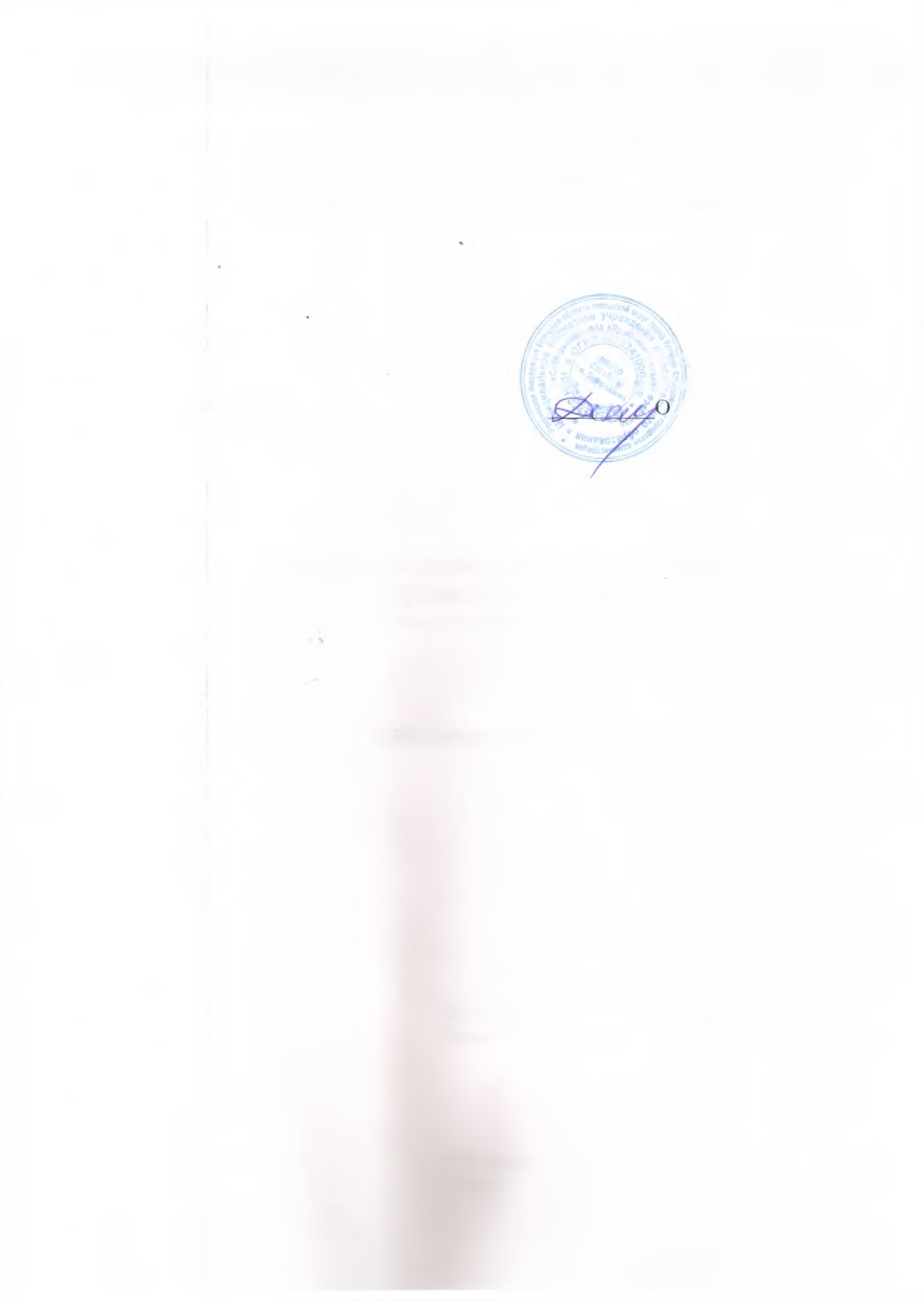 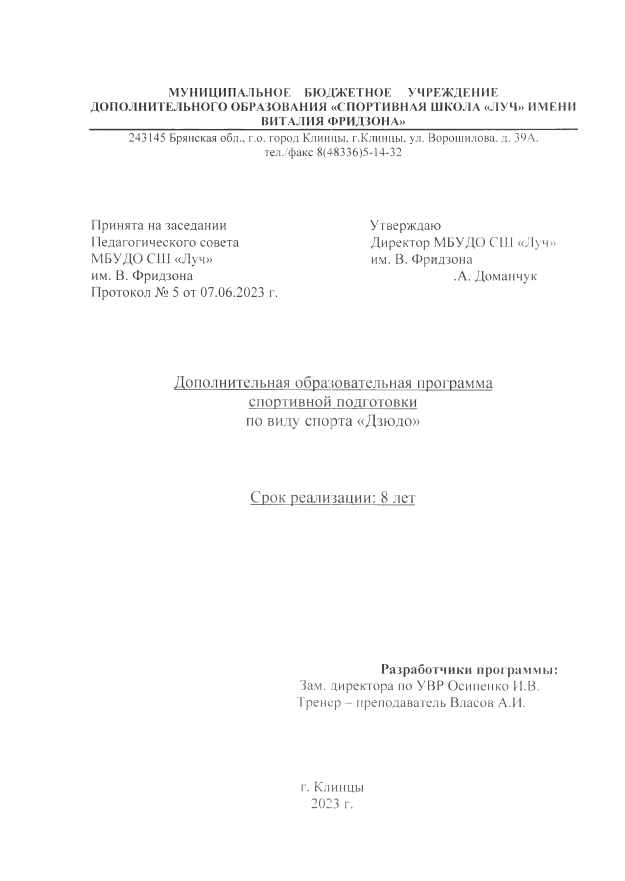 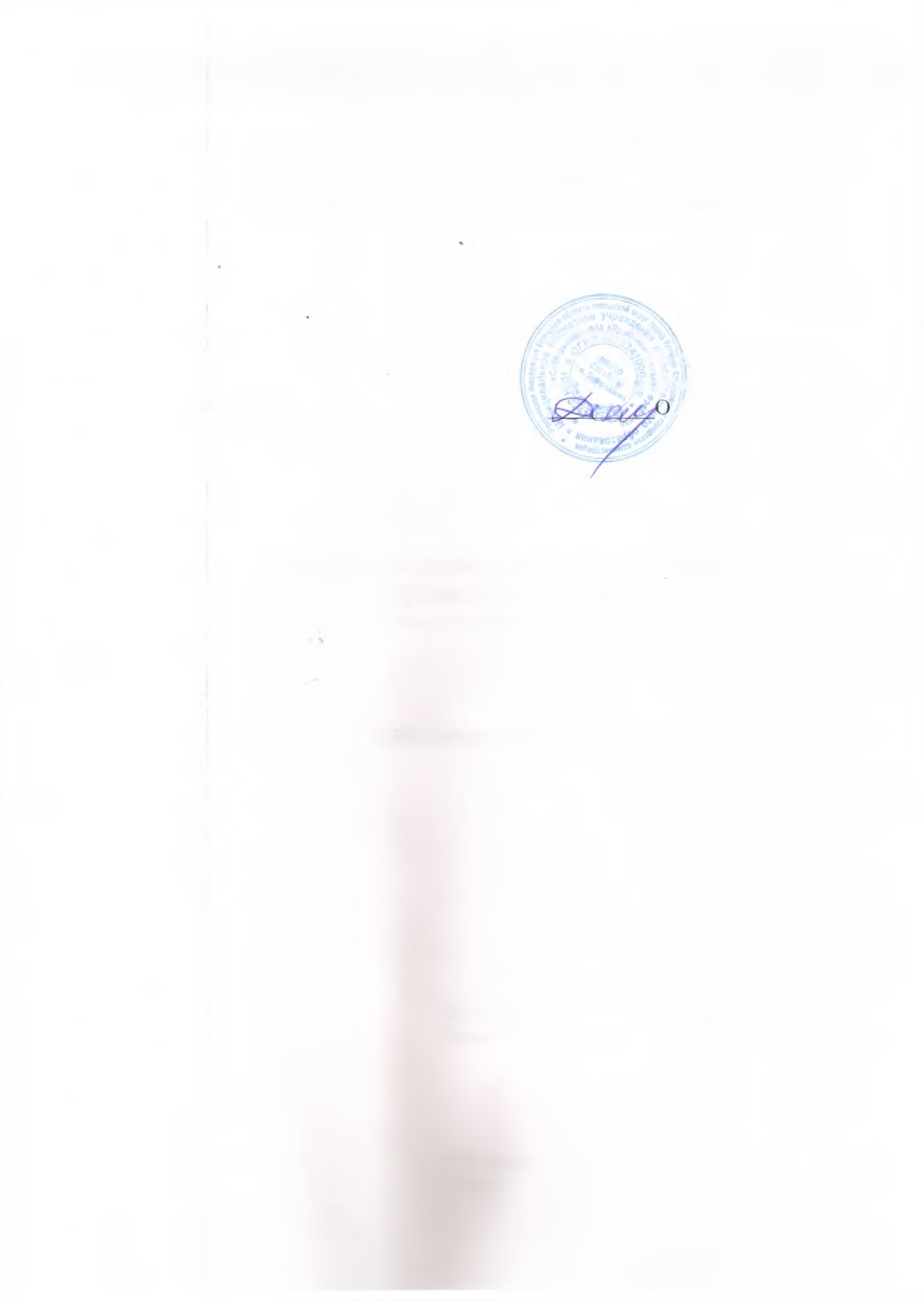 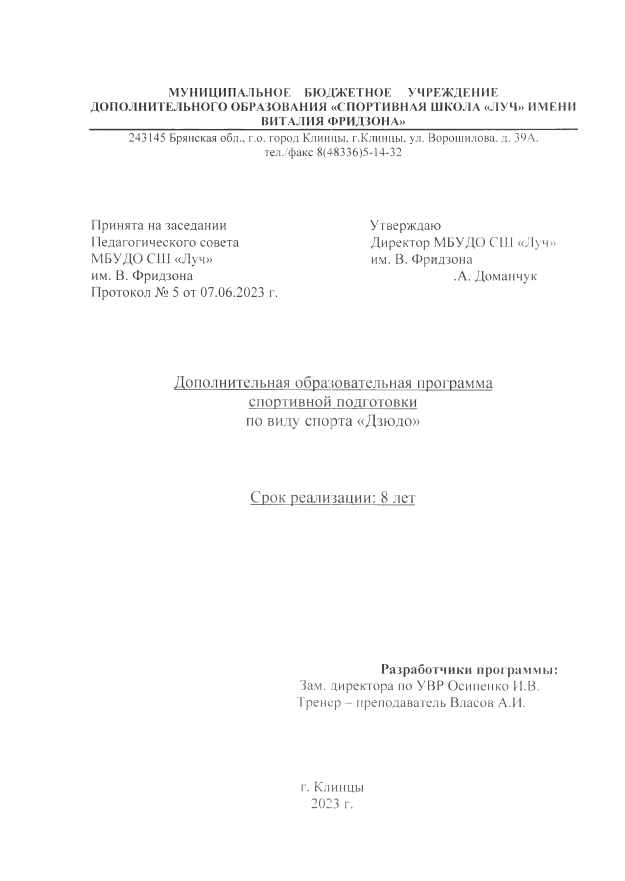 1. Общие положенияДополнительная образовательная программа спортивной подготовки 
по виду спорта «ДЗЮДО» (далее – Программа) предназначена для организации образовательной деятельности по спортивной подготовке дзюдо с учетом совокупности минимальных требований к спортивной подготовке, определенных федеральным стандартом спортивной подготовки по виду спорта «дзюдо», утвержденным приказом Минспорта России  24.11.2022 №  1074  (далее – ФССП).Дзюдо («Мягкий путь» или «Путь мягкости») японское боевое искусство, философия и спортивное единоборство без оружия, созданное в конце XIX века на основе дзюдзюцу японским мастером боевых искусств Дзигоро Кано (1860 -- 1938), который также сформулировал основные правила и принципы тренировок и проведения состязаний.Датой рождения дзюдо считается день основания Кано первой школы дзюдо Кодокан («Дом изучения Пути») в 1882 году. По принятой в Японии классификации, дзюдо относится к так называемым современным боевым искусствам.В отличие от бокса, карате и других ударных стилей единоборств, основой дзюдо являются броски, болевые приёмы, удержания и удушения, как в стойке, так и в партере. Удары и часть наиболее травмоопасных приёмов изучаются только в форме ката. От других видов борьбы (греко-римская борьба, вольная борьба) дзюдо отличается меньшим применением физической силы при выполнении приёмов и большим разнообразием разрешённых технических действий.Обладая значительной философской составляющей, дзюдо базируется на двух главных принципах: взаимная помощь и понимание для достижения большего прогресса, а также наилучшее использование тела и духа. Перед занимающимися дзюдо традиционно ставятся цели физического воспитания, подготовки к рукопашному бою и совершенствования сознания, что требует дисциплины, настойчивости, самоконтроля, соблюдения этикета, понимания соотношения между успехом и необходимыми для его достижения усилиями. Помимо этого, дзюдо способствует развитию у занимающихся других позитивных качеств, таких как нравственность, наблюдательность, память и воображение.В настоящее время параллельно развиваются так называемое традиционное дзюдо (представленное Кодокан дзюдо и рядом других школ дзюдо) и спортивное дзюдо, соревнования по которому проводятся на международном уровне и входят в программу Олимпийских Игр. В спортивном дзюдо, развиваемом Международной федерацией дзюдо (IJF), делается больший акцент на соревновательную составляющую, в то время как в традиционном дзюдо дополнительное внимание уделяется вопросам самообороны и философии, что, не в последнюю очередь, повлияло на различия в правилах соревнований и разрешённых приёмах.                                                                                                                    Техника дзюдо была положена в основу многих современных стилей единоборств, в том числе самбо, бразильского джиу-джитсу, Каваиси Рю дзюдзюцу, Косэн дзюдо. Дзюдо в юности занимались Морихэй Уэсиба (создатель айкидо), Мицуё Маэда (родоначальник бразильского джиу-джитсу), Василий Ощепков (один из создателей самбо) и Годзо Сиода (основатель стиля Ёсинкан айкидо).Техника дзюдоТри главных технических раздела дзюдо составляют: ката («форма», набор формальных упражнений, ката в дзюдо выполняются в парах), рандори («свободные захваты», борьба по предварительно заданным правилам с целью обучения каким-либо техническим приёмам), сиай ( «соревнования»).Также в программу обучения входят кихон («основы», этот раздел включает обучение базовым стойкам (сисэй), перемещениям (синтай и тайсабаки), самостраховке (укэми), а также кумиката -- способам взятия захвата) и каппо -- техника реанимации.Форма для занятийЗанятия дзюдо проходят на татами, дзюдоисты занимаются босиком. В качестве тренировочной одежды используется разновидность костюма для тренировок (кэйкоги) - дзюдоги. Дзюдоги состоит из куртки, штанов и пояса. Классическое дзюдоги белого цвета, но в международных соревнованиях, проводимых IJF, участники одеты в дзюдоги белого и синего цветов.Броски разделяются по стилю исполнения на тати вадза (броски, проводимые из стойки) и сутэми вадза (броски, проводимые с падением).В дзюдо имеется широкий арсенал болевых приёмов (кансэцу вадза), в том числе, рычаги и узлы.· Рычаг - это разгибание конечности в суставе свыше физиологического предела (например, Дзюдзи-Гатамэ, рычаг локтя с захватом руки между бёдер).· Узел - скручивание конечности в суставе (например, узел руки -- Удэ-Гарами).Болевые приёмы могут проводиться на разных суставах (локтевом или коленном суставах, кисти руки и так далее), но, -- по соображениям минимизации травм, -- в спортивном дзюдо разрешены только болевые приёмы на локтевой сустав.Техника удержаний служит для фиксирования противника спиной на татами после проведения приёма.В дзюдо используются удушающие приёмы двух типов:· дыхательное удушение, когда противнику механически блокируют возможность дыхания (либо за счет пережимания дыхательного горла, либо сжатия грудной клетки);· так называемое «кровяное удушение», когда противнику пережимают сонные артерии, прекращая подачу крови (и, следовательно, кислорода) к мозгу.Начиная со времени создания дзюдо, Дзигоро Кано пропагандировал его как полезный для укрепления здоровья спорт.Спортивное дзюдо получило широкое распространение, по нему проводятся национальные, континентальные и мировые чемпионаты, а также кубковые турниры («Большой шлем», «Суперкубок мира», «Клубный кубок Европы» и другие). Также проводятся чемпионаты среди юниоров и ветеранов. Дзюдо является олимпийским и паралимпийским видом спорта. Развитием спортивного дзюдо в мире занимается Международная федерация дзюдо (International Judo Federation, IJF).Ежегодно IJF публикует всемирный рейтинг дзюдоистов, вычисляемый на основании результатов, показанных дзюдоистами в континентальных и мировых чемпионатах, а также международных кубковых соревнованиях. Также публикуется всемирный рейтинг судей.Соревнования дзюдоистов проходят по технике борьбы (сиай) и по ката (соревнования проводятся в парах, оценивается правильность выполнения всех элементов ката). Целью Программы является достижение спортивных результатов 
на основе соблюдения спортивных и педагогических принципов в учебно-тренировочном процессе в условиях многолетнего, круглогодичного и поэтапного процесса спортивной подготовки; отбор одаренных детей; создание условий для физического образования, воспитания и развития детей; формирование знаний, умений, навыков в области физической культуры и спорта, в том числе в дзюдо; подготовку к освоению этапов спортивной подготовки, в том числе в дальнейшем по программам спортивной подготовки; подготовку одаренных детей к поступлению в образовательные организации, реализующие профессиональные образовательные программы в области физической культуры и спорта; организацию досуга и формирование потребности в поддержании здорового образа жизни. Основными задачами реализации Программы являются: укрепление здоровья, формирование культуры здорового образа жизни; формирование навыков адаптации к жизни в обществе, профессиональной ориентации; получение начальных знаний, умений, навыков в области физической культуры и спорта; удовлетворение потребностей в двигательной активности; подготовка к поступлению в профессиональные образовательные организации и образовательные организации высшего образования, реализующие основные образовательные программы среднего профессионального и высшего образования по укрупненным группам специальностей и направлений подготовки в сфере образования и педагогики, в области физической культуры и спорта; отбор одаренных детей, создание условий для их физического воспитания и физического развития; подготовка к освоению этапов спортивной подготовки. Решение перечисленных задач осуществляется на каждом возрастном этапе обучения и тренировки, исходя из конкретных требований, учитывающих специализацию и квалификацию спортсменов. Приём на обучение по программе осуществляется на основании индивидуального отбора лиц, имеющих необходимые для освоения соответствующей Программы способности в области физической культуры и спорта. Освоение обучающимися Программы завершается итоговой аттестацией. Программа является основным государственным документом при проведении занятий с дзюдоистами в СШ.2.  Характеристика дополнительной образовательной программы спортивной подготовки К основным условиям реализации дополнительной образовательной программы спортивной подготовки относится трудоемкость дополнительной образовательной программы спортивной подготовки (объемы времени на ее реализацию) с обеспечением непрерывности учебно-тренировочного процесса, а также порядок и сроки формирования учебно-тренировочных групп.Дополнительная образовательная программа спортивной подготовки рассчитывается на 52 недели в год (46 недель  тренировочного процесса  в  условиях спортивной  школы, 6 недель вне сетки учебно-тренировочных занятий (самостоятельная работа, медицинские и восстановительные мероприятия, соревнования, тренировочные сборы в условиях  оздоровительного  лагеря или лагеря  с  дневным пребыванием).Учебно-тренировочный процесс в организации ведется в соответствии с годовым учебно-тренировочным планом (включая период самостоятельной подготовки по индивидуальным планам спортивной подготовки для обеспечения непрерывности учебно-тренировочного процесса).При включении в учебно-тренировочный процесс самостоятельной подготовки ее продолжительность составляет не менее 10% и не более 20% от общего количества часов, предусмотренных годовым учебно-тренировочным планом.Продолжительность одного учебно-тренировочного занятия при реализации дополнительной образовательной программы спортивной подготовки устанавливается в часах и не должна превышать: на этапе начальной подготовки - двух часов (120 мин); на учебно-тренировочном этапе (этапе спортивной специализации) - трех часов (180 мин); на этапе совершенствования спортивного мастерства - четырех часов (240 мин).При проведении более одного учебно-тренировочного занятия в один день суммарная продолжительность занятий не должна составлять более восьми часов. В часовой объем учебно-тренировочного занятия входят теоретические, практические, восстановительные, медико-биологические мероприятия, инструкторская и судейская практика. Работа по индивидуальным планам спортивной подготовки может осуществляться на этапах совершенствования спортивного мастерства и высшего спортивного мастерства, а также на всех этапах спортивной подготовки в период проведения учебно-тренировочных мероприятий и участия в спортивных соревнованиях.2.1 Сроки реализации этапов спортивной подготовки и возрастные границы лиц, проходящих спортивную подготовку, количество лиц, проходящих спортивную подготовку в группах на этапах спортивной подготовкиНа этап начальной подготовки зачисляются лица не моложе 7 лет. Лица, зачисленные на данный этап спортивной подготовки, не должны иметь медицинских противопоказаний для освоения Программы, успешно сдать нормативы по общей физической и специальной физической подготовке.На учебно-тренировочный этап (этап спортивной специализации) зачисляются лица не моложе 10 лет. Для зачисления, занимающиеся должны успешно сдать нормативы по общей физической и специальной физической подготовке, иметь соответствующий уровень спортивной квалификации, установленный ФССП.На этап совершенствования спортивного мастерства зачисляются спортсмены не моложе 14 лет. Для зачисления в группу спортсмены должны иметь спортивный разряд: на этапе спортивной подготовки до одного года - «первый спортивный разряд», на этапе спортивной подготовки до свыше одного года- «кандидат в мастера спорта», успешно сдать нормативы по общей физической, специальной физической подготовке.Перевод обучающихся (в том числе досрочно), в группу следующего года обучения или этапа спортивной подготовки рекомендуется проводить на основании стажа занятий, уровня спортивной квалификации, выполнения контрольных нормативов общей и специальной физической подготовки, а также заключения врача (медицинской комиссии).2.2Объем дополнительной образовательной программы спортивной подготовки Учебно-тренировочная нагрузка к объему учебно-тренировочного процесса рассчитывается для каждого учебно-тренировочного занятия на основании ее интенсивности, длительности и для каждого этапа спортивной подготовки имеет свой часовой недельный (годовой) объем.В объем учебно-тренировочной нагрузки входит время восстановления организма обучающегося после определенной нагрузки и при кратковременной тренировки с высокой интенсивностью и долговременной тренировки с низкой интенсивностью, а также аспекты морально-волевой и теоретической подготовки.     2.3    Виды (формы) обучения, применяющиеся при реализации дополнительной образовательной программы спортивной подготовки. Учебно-тренировочное занятие является структурной единицей учебно-тренировочного процесса.                                                                                При построении учебно-тренировочного процесса используется групповая и индивидуальная форма работы. Групповые занятия проводятся с отдельной учебной группой или командой.  В групповых занятиях занимающиеся выполняют задания при различных методах организации: фронтальном, в подгруппах, индивидуальном. В индивидуальных занятиях используются различные средства и методы тренировки с учетом индивидуальных особенностей дзюдоиста. Цель тренировки - ускорение темпов совершенствования спортивного мастерства.Проводятся теоретические и практические занятия. Теоретическая работа с детьми осуществляется в форме лекций, диспутов, бесед, анализа проведённых поединков.  Практические занятия также разнообразны по своей форме – это тренировочные соревнования со сверстниками и с командами старшего возраста, отработка практических приёмов по решению поставленных задач, занятия по отработке техники, занятия, направленные на общее развитие и оздоровление, специализированные тренировки, домашние задания, соревнования и турниры.                       Учебно-тренировочные мероприятияДля обеспечения круглогодичной спортивной подготовки, подготовки к спортивным соревнованиям и активного отдыха (восстановления) обучающихся организуются учебно - тренировочные мероприятия, являющиеся составной частью (продолжением) учебно - тренировочного процесса.                                   2.4      Спортивные соревнования.                                                                                                      Соревнования - важная составная часть спортивной подготовки обучающихся. Они должны планироваться таким образом, чтобы по своей направленности и степени трудности соответствовать задачам, поставленным перед обучающимися на данном этапе многолетней спортивной подготовки.Различают следующие виды соревнований:                                                                                                             - Контрольные соревнования проводятся с целью определения уровня подготовленности обучающихся, оценивается уровень развития физических качеств, выявляются сильные и слабые стороны спортсмена. Контрольную функцию могут выполнять как официальные соревнования различного уровня, так и специально организованные Учреждением.                                                                                                                         - - Отборочные соревнования проводятся с целью отбора обучающихся и комплектования команд для выступления на основных спортивных соревнованиях и выполнений требований Единой всероссийской спортивной классификации.                                               - Основные соревнования проводятся с целью достижения спортивных результатов и выполнений требований Единой всероссийской спортивной классификации.Объем соревновательной деятельности Соревновательная деятельность предусматривает демонстрацию и оценку возможностей спортсменов дзюдо в соответствии с присущими им правилами, содержанием двигательных действий, способами соревновательной борьбы и оценки результатов. Функции соревнований в виде спорта дзюдо многообразны. Прежде всего, это демонстрация высоких спортивных результатов, завоевание побед, медалей, побед, создание яркого спортивного зрелища. Однако не менее важны соревнования как эффективная форма подготовки спортсмена и контроля за ее эффективностью, а также отбора спортсменов для участия в более крупных соревнованиях.  Роль и место соревнований существенно различаются в зависимости от этапа многолетней подготовки спортсменов. На первых ее этапах планируются только контрольные соревнования, которые проводятся редко и без специальной к ним подготовки. Основной целью соревнований является контроль за эффективностью этапа спортивной подготовки, приобретение соревновательного опыта. Требования к участию в спортивных соревнованиях по дзюдо: - соответствие возраста и пола участника положению (регламенту) об официальных спортивных соревнованиях и правилам дзюдо; - соответствие уровня спортивной квалификации участника положению (регламенту) об официальных спортивных соревнованиях согласно Единой всероссийской спортивной классификации и правилам дзюдо; - выполнение плана спортивной подготовки; - прохождение предварительного соревновательного отбора; - наличие соответствующего медицинского заключения о допуске к участию в спортивных соревнованиях; - соблюдение общероссийских антидопинговых правил и антидопинговых правил, утвержденных международными антидопинговыми организациями. Спортсмены направляются организацией на спортивные соревнования в соответствии с содержащимся в программе планом физкультурных мероприятий и спортивных мероприятий и положениями (регламентами) о спортивных соревнованиях и спортивных мероприятиях. Для обеспечения круглогодичной спортивной подготовки к спортивным соревнованиям и активного отдыха (восстановления) спортсменов организуются тренировочные сборы, являющиеся составной частью (продолжением) тренировочного процесса в соответствии с перечнем тренировочных сборов.2.3 Годовой учебно-тренировочный план, с учетом соотношения видов спортивной подготовки и иных мероприятий в структуре учебно-тренировочного процесса на этапах спортивной подготовки.Планирование и учет являются важнейшими условиями, обеспечивающими непрерывный рост спортивных достижений в процессе многолетней подготовки дзюдоистов. Планирование - это определение задач, средств методов, величины тренировочных нагрузок и форм организации занятий на определенный отрезок времени. Основными документами являются годовой учебный план подготовки и рабочий план (месячный), представляющий поурочное распределение учебного материала для группы, с планами тем отдельных занятий. Годовой учебно-тематический план включает почасовое распределение всех видов физической подготовки во всех возрастных группах. Продолжительность учебного года 52 недели. С увеличением общего годового объема часов изменяется по годам обучения соотношение времени на различные виды подготовки. Повышается удельный вес нагрузок на спортивно-техническую, специальную физическую, тактическую и психологическую подготовку. Соотношение видов спортивной подготовки и иных мероприятий в структуре 
учебно-тренировочного процесса на этапах спортивной подготовки                        Годовой учебно-тренировочный план    2.5     Календарный план воспитательной работы Воспитательная работа одна из основных задач учреждения, которая осуществляется в течение всего периода обучения и реализуется в каждом разделе учебного плана в пределах выделенных часов2.5 План мероприятий, направленный на предотвращение допинга в спорте 
и борьбу с ним.В соответствии с ч.2 ст. 34.3 Федерального закона от 4 декабря 2007 г. №329-ФЗ «О физической культуре и спорте в Российской Федерации» организации, осуществляющие спортивную подготовку, обязаны реализовывать меры по предотвращению допинга в спорте и борьбе с ним, в том числе ежегодно проводить с лицами, проходящими спортивную подготовку, занятия, на которых до них доводятся сведения о последствиях допинга в спорте для здоровья обучающихся, об ответственности за нарушение антидопинговых правил; знакомить лиц, проходящих спортивную подготовку под роспись с локальными нормативными актами, связанными с осуществлением спортивной подготовки, а также с антидопинговыми правилами по соответствующим виду или видам спорта. Меры, направленные на предотвращение применения допинга в спорте и борьбе с
ним, включают следующие мероприятия:- проведение ежегодных семинаров/лекций/уроков/викторин для спортсменов и персонала спортсменов, а также родительских собраний;- ежегодное обучение ответственных за антидопинговое обучение в организациях, осуществляющих спортивную подготовку;- ежегодная оценка уровня знаний. Всемирный антидопинговый Кодекс является основополагающим и универсальным документом, на котором основывается Всемирная антидопинговая программа в спорте. Антидопинговые правила, как и правила соревнований, являются спортивными правилами, по которым проводятся соревнования. Спортсмены принимают эти правила как условие участия в соревнованиях и обязаны их соблюдать. Допинг определяется как совершение одного или нескольких нарушений антидопинговых правил.  К нарушениям антидопинговых правил относятся:1. Наличие запрещенной субстанции, или ее метаболитов, или маркеров в пробе, взятой у спортсмена.2. Использование или попытка использования спортсменом запрещенной субстанции или запрещенного метода.3. Уклонение, отказ или неявка спортсмена на процедуру сдачи проб.
4. Нарушение спортсменом порядка предоставления информации о местонахождении.5. Фальсификация или попытка фальсификации любой составляющей допингконтроля со стороны спортсмена или иного лица.6. Обладание запрещенной субстанцией или запрещенным методом со стороны спортсмена или персонала спортсмена.7. Распространение или попытка распространения любой запрещенной субстанции или запрещенного метода спортсменом или иным лицом.8. Назначение или попытка назначения спортсменом или иным лицом любому
спортсмену в соревновательном периоде запрещенной субстанции или запрещенного
метода, или назначение или попытка назначения любому спортсмену во
внесоревновательном периоде запрещенной субстанции или запрещенного метода,
запрещенного во внесоревновательный период.9. Соучастие или попытка соучастия со стороны спортсмена или иного лица.10. Запрещенное сотрудничество со стороны спортсмена или иного лица.11. Действия спортсмена или иного лица, направленные на воспрепятствование или
преследование за предоставление информации уполномоченным органам.
          В отношении спортсмена действует «принцип строгой ответственности».
Персональной обязанностью каждого спортсмена является недопущение попадания
запрещенной субстанции в его организм, а также неиспользование запрещенного метода.
Всемирное антидопинговое агентство обращает особое внимание на использование
спортсменами пищевых добавок, так как во многих странах правительства не регулируют
соответствующим образом их производство. Это означает, что ингредиенты, входящие в
состав препарата, могут не соответствовать субстанциям, указанным на его упаковке.
Информация о видах нарушений антидопинговых правил, сервисах по проверке
препаратов, рисках использования биологически-активных добавок, процедуре допинг-контроля, а также о документах, регламентирующих антидопинговую деятельность, размещена на информационном стенде организации, осуществляющей спортивную подготовку. Также, актуализирован раздел «Антидопинг» на сайте организации со всеми необходимыми материалами и ссылками на сайт РАА «РУСАДА».Антидопинговая деятельность - антидопинговое образование и информирование,
планирование распределения тестов, ведение Регистрируемого пула тестирования,
управление Биологическим паспортом спортсмена, проведение тестирования, организация
анализа проб, сбор информации и проведение расследований, обработка запросов на
получение Разрешения на терапевтическое использование, обработка результатов,
мониторинг и обеспечение исполнения применяемых последствий нарушений, а также
иные мероприятия, связанные с борьбой с допингом, которые осуществляются
антидопинговой организацией или от ее имени в порядке установленном Всемирный
антидопинговый кодексом и (или) международными стандартами.
Антидопинговая организация - ВАДА или Подписавшаяся сторона, ответственная
за принятие правил, направленных на инициирование, внедрение и реализацию любой
части процесса Допинг-контроля. В частности, Антидопинговыми организациями являются Международный олимпийский комитет, Международный паралимпийский комитет, другие Организаторы крупных спортивных мероприятий, которые проводят Тестирование на своих Спортивных мероприятиях, Международные федерации и Национальные антидопинговые организации.ВАДА - Всемирное антидопинговое агентство. Внесоревновательный период - любой период, который не является
соревновательным.
Всемирный антидопинговый Кодекс (Кодекс) - основополагающий и
универсальный документ, на котором основывается Всемирная антидопинговая программа в спорте. Цель Кодекса заключается в повышении эффективности борьбы с допингом в мире путем объединения основных элементов этой борьбы.
Запрещенная субстанция - любая субстанция или класс субстанций, приведенных
в Запрещенном списке.Запрещенный список - список, устанавливающий перечень Запрещенных
субстанций и Запрещенных методов.Запрещенный метод - любой метод, приведенный в Запрещенном списке.
Персонал спортсмена - любой тренер, инструктор, менеджер, агент, персонал
команды, официальное лицо, медицинский, парамедицинский персонал, родитель или
любое иное лицо, работающие со спортсменом, оказывающие ему медицинскую помощь
или помогающие спортсмену при подготовке и в участии в спортивных соревнованиях.
РУСАДА – Российское антидопинговое агентство «РУСАДА».
Соревновательный период - период, начинающийся в 23:59 накануне дня
спортивного соревнования, на котором запланировано участие спортсмена, и
заканчивающийся в момент окончания соревнования или процесса отбора проб,
относящегося к данному соревнованию, в зависимости от того, что позднееАнтидопинговая организация имеет право по собственному усмотрению применять антидопинговые правила к Спортсмену, который не является Спортсменом ни международного, ни национального уровня, распространяя на него определение «Спортсмен». В отношении Спортсменов, которые не являются Спортсменами ни международного, ни национального уровня, Антидопинговая организация может действовать следующим образом: свести к минимуму Тестирование или не проводить Тестирование вообще; анализировать Пробы не на весь перечень Запрещенных субстанций; требовать предоставления меньшего количества информации о местонахождении или вообще не требовать ее предоставления; не требовать заблаговременной подачи запросов на Разрешения на терапевтическое использование. Однако если Спортсмен, находящийся под юрисдикцией Антидопинговой организации и выступающий на уровне ниже международного и национального, совершает нарушение антидопинговых правил, предусмотренное в статьях 2.1, 2.3 или 2.5, то к нему применяются Последствия, предусмотренные Кодексом. Для целей статей 2.8 и 2.9, а также для проведения информационных и образовательных программ Спортсменом является любое Лицо, занимающееся спортом под юрисдикцией любой Подписавшейся стороны, правительства или другой спортивной организации, которая приняла Кодекс.План мероприятий                       2.6 Планы инструкторской и судейской практикиВ течение всего периода обучения тренер должен готовить себе помощников, привлекая учащихся к организации занятий и проведению соревнований. Инструкторская и судейская практика проводится на занятиях и вне занятий. Все занимающиеся должны освоить некоторые навыки учебной работы и навыки судейства соревнований. Инструкторская практика по учебной работе предусматривает последовательное освоение следующих навыков и умений. •Построить группу и подать основные команды на месте и в движении. •Составить конспект и провести разминку в группе. •Определить и исправить ошибку в выполнении приемов у товарища по команде. •Провести тренировочное занятие в младших группах под наблюдением тренера. Одной из задач детско-юношеских спортивных школ является подготовка учащихся к роли помощников тренера, судей. Лицам до 16-летнего возраста, прошедшим соответствующую подготовку и имеющим практику судейства соревнований по самбо присваивается категория «юный судья». Решение этих задач целесообразно начинать на учебно-тренировочном этапе и продолжать инструкторско-судейскую практику на последующих этапах подготовки. Занятия следует проводить в форме бесед, семинаров, самостоятельного изучения литературы, практических занятий. Учащиеся учебно - тренировочного этапа должны овладеть принятой в виде спорта терминологией и командным языком для построения, проведения строевых и порядковых упражнений; овладеть основными методами построения тренировочного занятия: разминка, основная и заключительная части. Овладение обязанностями дежурного по группе (подготовка мест занятий, получение необходимого инвентаря и оборудования и сдача его после окончания занятия). Во время проведения занятий необходимо развивать способность учащихся наблюдать за выполнением упражнений, технических приемов другими учениками, находить ошибки и исправлять их. Обучающиеся должны научиться под руководством тренера-преподавателя проводить разминку, участвовать в судействе. Привитие судейских навыков осуществляется путем изучения правил соревнований, привлечения, учащихся к непосредственному выполнению отдельных судейских обязанностей в своей и других группах, ведению протоколов соревнований. Для этого им необходимо изучать разделы судейских правил по самбо. Основными разделами для изучения   являются: оценка технических действий, запрещенные действия и наказания, судьи и официальные лица. Во время обучения на учебно-тренировочном этапе необходимо научить занимающихся самостоятельному ведению дневника: вести учет тренировочных и соревновательных нагрузок, регистрировать спортивные результаты тестирования, анализировать выступления в соревнованиях. Учащиеся этапа спортивного совершенствования должны уметь подбирать основные упражнения для разминки и самостоятельно проводить ее по заданию тренера, правильно демонстрировать технические приемы, замечать и исправлять ошибки при выполнении упражнений другими учащимися, помогать занимающимся младших возрастных групп в разучивании отдельных упражнений и приемов. Учащиеся этапа спортивного совершенствования должны самостоятельно составлять конспект занятия и комплексы тренировочных занятий: разминки, основной и заключительной частей. Проводить учебно-тренировочные занятия в группах начальной подготовки. Принимать участие в судействе в детско-юношеских спортивных и общеобразовательных школах в роли судьи, арбитра, секретаря; в городских соревнованиях — в роли судьи, секретаря. Для учащихся этапа спортивного совершенствования итоговым результатом является выполнение требований на присвоение звания инструктора по спорту и судейского звания судьи по спорту.                   Содержание инструкторской и судейской практики обучающихсяСШ в учебно-тренировочных группахСодержание инструкторской и судейской практики обучающихсяСШ в группах спортивного совершенствования2.7  Планы медицинских, медико-биологических мероприятий и применения восстановительных средств.Медицинский (врачебный) контроль за юными спортсменами осуществляется в соответствии с приказом Министерства здравоохранения РФ от  23 октября 2020 г. N 1144 н и предусматривает:- медицинское обследование (1 раз в год для групп НП); углубленное медицинское обследование (1 раз в год для групп ТЭ, 2 раза в год для групп СС); наблюдения в процессе учебно-тренировочных занятий;- санитарно-гигиенический контроль за режимом дня, местами тренировок и соревнований, одеждой и обувью; -контроль за выполнением юными спортсменами рекомендаций врача по состоянию здоровья, режиму тренировок и отдыха. Врачебный контроль предусматривает главное и принципиальное положение - допуск к тренировкам и спортивным мероприятиям здоровых спортсменов. Восстановительно-профилактические средства – это средства педагогического, психологического, медико-биологического характера, действие которых направлено на ускорение процессов восстановления организма после тренировочных нагрузок, повышения сопротивляемости организма к отрицательным факторам спортивной деятельности и внешней среды. Средства восстановления подразделяют на три типа: педагогические (естественно гигиенические), медико-биологические и психологические. Факторы педагогического воздействия, обеспечивающие восстановление работоспособности: рациональное сочетание тренировочных средств разной направленности; правильное сочетание нагрузки и отдыха, как в тренировочном занятии, так и в целостном тренировочном процессе; ведение специальных восстановительных микроциклов и профилактических разгрузок; выбор оптимальных интервалов и видов отдыха; оптимальное использование средств переключения видов спортивной деятельности; полноценные разминки и заключительные части тренировочных занятий; использование методов физических упражнений, направленных на стимулирование восстановительных процессов (дыхательные упражнения, упражнения на расслабление и т.д.); повышение эмоционального фона тренировочных занятий; эффективная индивидуализация тренировочных воздействий и средств восстановления.  Соблюдение режима дня, предусматривающего определенное время для тренировок. Медико-биологические средства восстановления С ростом объема средств, специальной физической подготовки, интенсивности тренировочного процесса, соревновательной практики необходимо увеличивать время, отводимое на восстановление организма лиц, проходящих спортивную подготовку. На тренировочных этапах при увеличении соревновательных режимов тренировки могут применяться медико-биологические средства восстановления. К медико-биологическим средствам восстановления относятся: витаминизация, физиотерапия, гидротерапия, все виды массажа, русская парная баня или сауна. Перечисленные средств восстановления должны быть назначены и постоянно контролироваться врачом. К психологическим средствам восстановления относятся: психорегулирующие тренировки, разнообразный досуг, комфортабельные условия быта; создание положительного эмоционального фона во время отдыха, цветовые и музыкальные воздействия. Положительное влияние на психику и эффективность восстановления оказывают достаточно высокие и значимые для спортсмена промежуточные цели тренировки и точное их достижение. Одним из эффективных методов восстановления является психомышечная тренировка (ПМТ). Проводить ПМТ можно индивидуально и с группой после тренировочного занятия. Каждое средство восстановления является многофункциональным. Совокупное их использование должно составлять единую систему методов восстановления. Причем если на уровне высшего спортивного мастерства необходим как можно более полный комплекс этих средств, более полное представительство из разных групп с увеличением доли медико- биологических и психологических средств, то для начинающих спортсменов требуется минимальное количество медико-биологических средств с относительным увеличением доли естественных, гигиенических и педагогических факторов. Планирование объема восстановительных мероприятий имеет те же принципы, что и планирование нагрузки - т.е. систематичность, вариативность, учет индивидуальных особенностей организма спортсменов и др. При организации восстановительных мероприятий следует учитывать субъективные и объективные признаки утомления, недовосстановления. В дни больших нагрузок планируется меньше восстановительных мероприятий, чем в дни «отдыха», так как повышенные дозы восстановительных процедур могут «блокировать» максимальное воздействие тренировки на организм. При составлении восстановительных комплексов следует помнить, что вначале надо применять средства общего глобального воздействия, а затем -локального. К средствам общего глобального воздействия (парная баня, сауна в сочетании с водными процедурами, общий ручной массаж, плавание и др.) адаптация организма происходит постепенно. В этой связи использование комплекса, а не отдельных восстановительных средств, дает больший эффект. Постоянное применение одного и того же средства восстановления уменьшает восстановительный эффект, так как организм адаптируется к средствам локального воздействия. Для восстановления работоспособности обучающихся необходимо использовать
широкий круг средств и методов (гигиенических, психологических, медикобиологических)                 с учетом возраста, квалификации и индивидуальных особенностей
обучающихся.
Учебно-тренировочный этап (этап спортивной специализации) (до 3-х лет
подготовки) - восстановление работоспособности происходит, главным образом,
естественным путем: чередованием тренировочных дней и дней отдыха; постепенным
возрастанием объема и интенсивности тренировочных нагрузок; проведением занятий в
игровой форме. К гигиеническим средствам следует отнести: душ, теплые ванны, водные
процедуры закаливающего характера, прогулки на свежем воздухе.
Учебно-тренировочный этап (этап спортивной специализации) (свыше 3-х лет
подготовки) - основными средствами восстановления, является рациональное построение
тренировки и соответствие ее объема и интенсивности функциональному состоянию
организма спортсмена; необходимо оптимальное соотношение нагрузок и отдыха
как в отдельном учебно-тренировочном занятии, так и на этапах годичного цикла.
Гигиенические средства восстановления используются те же, что и для учебно-тренировочного этапа (этапа спортивной специализации) 1-го и 3-го годов подготовки. Из психологических средств, обеспечивающих устойчивость психического
состояния спортсменов при подготовке и участии в соревнованиях, используются методы:
внушение, специальные дыхательные упражнения, отвлекающие беседы. Из медико-биологических средств восстановления: витаминизация, физиотерапия, гидротерапия, все виды массажа, русская парная баня и сауна.
На этапе совершенствования спортивного мастерства и этапе высшего
спортивного мастерства с ростом объема специальной физической подготовки и
количества соревнований увеличивается время, отводимое на восстановление организма
спортсменов. Дополнительными средствами восстановления организма могут быть
переключения с одного вида спортивной деятельности на другой, чередование
тренировочных нагрузок, объема и интенсивности, изменение продолжительности
периодов отдыха и тренировочных нагрузок. На данном этапе подготовки необходимо
комплексное применение всех средств восстановления (гигиенические, психологические,
медико-биологические). При этом следует учитывать некоторые общие закономерности и
влияние этих средств на организм спортсмена.  Постоянное применение одного и того же средства уменьшает восстановительный эффект, так как организм адаптируется к средствам локального воздействия. К средствам общего воздействия (русская парная баня, сауна в сочетании с водными процедурами, общий ручной массаж, плавание и т.д.) адаптация происходит постепенно. В этой связи использование комплекса, а не отдельных восстановительных средств дает больший эффект. При составлении восстановительных комплексов следует помнить, что вначале надо применять средства общего воздействия, а затем - локального. Комплексное использование разнообразных восстановительных средств в полном объеме необходимо после высоких тренировочных нагрузок и в соревновательном периоде. При выборе восстановительных средств особое внимание необходимо уделять индивидуальной переносимости тренировочных и соревновательных нагрузок спортсменами. Для этой цели могут служить субъективные ощущения спортсменов, а также объективные показатели (ЧСС, частота и глубина дыхания, цвет кожных покровов, интенсивность потоотделения и др.).Примерные комплексы основных средств восстановления3. Система контроля По итогам освоения Программы применительно к этапам спортивной подготовки лицу, проходящему спортивную подготовку (далее – обучающийся), необходимо выполнить следующие требования к результатам прохождения Программы, в том числе, к участию в спортивных соревнованиях: На этапе начальной подготовки:- изучить основы безопасного поведения при занятиях спортом;- повысить уровень физической подготовленности;- овладеть основами техники вида спорта «дзюдо»;получить общие знания об антидопинговых правилах;соблюдать антидопинговые правила;ежегодно выполнять контрольно-переводные нормативы (испытания) 
по видам спортивной подготовки. На учебно-тренировочном этапе (этапе спортивной специализации):повышать уровень физической, технической, тактической, теоретической 
и психологической подготовленности;изучить правила безопасности при занятиях видом спорта «дзюдо» 
и успешно применять их в ходе проведения учебно-тренировочных занятий 
и участия в спортивных соревнованиях;соблюдать режим учебно-тренировочных занятий;изучить основные методы саморегуляции и самоконтроля;овладеть общими теоретическими знаниями о правилах вида спорта «дзюдо»;изучить антидопинговые правила;соблюдать антидопинговые правила и не иметь их нарушений;ежегодно выполнять контрольно-переводные нормативы (испытания) 
по видам спортивной подготовки;принимать участие в официальных спортивных соревнованиях не ниже уровня спортивных соревнований муниципального образования на первом, втором 
и третьим году;принимать участие в официальных спортивных соревнованиях не ниже уровня спортивных соревнований субъекта Российской Федерации, начиная с четвертого года;получить уровень спортивной квалификации (спортивный разряд), необходимый для зачисления и перевода на этап совершенствования спортивного мастерства.На этапе совершенствования спортивного мастерства:повышать уровень физической, технической, тактической, теоретической 
и психологической подготовленности;соблюдать режим учебно-тренировочных занятий (включая самостоятельную подготовку), спортивных мероприятий, восстановления и питания;  приобрести знания и навыки оказания первой доврачебной помощи;овладеть теоретическими знаниями о правилах вида спорта «дзюдо»;выполнить план индивидуальной подготовки;закрепить и углубить знания антидопинговых правил;соблюдать антидопинговые правила и не иметь их нарушений;ежегодно выполнять контрольно-переводные нормативы (испытания) 
по видам спортивной подготовки;демонстрировать высокие спортивные результаты в официальных спортивных соревнованиях;показывать результаты, соответствующие присвоению спортивного разряда «кандидат в мастера спорта» не реже одного раза в два года;принимать участие в официальных спортивных соревнованиях не ниже уровня межрегиональных спортивных соревнований;получить спортивный разряд «кандидат в мастера спорта»;получить уровень спортивной квалификации (спортивное звание).Оценка результатов освоения Программы сопровождается аттестацией обучающихся, проводимой организацией, реализующей Программу, на основе разработанных комплексов контрольных упражнений, перечня тестов 
и (или) вопросов по видам подготовки, не связанным с физическими нагрузками (далее – тесты), а также с учетом результатов участия обучающегося в спортивных соревнованиях и достижения им соответствующего уровня спортивной квалификации. Нормативы общей физической и специальной физической подготовки для зачисления и перевода на этап начальной подготовки по виду спорта «дзюдо»Нормативы общей физической и специальной физической подготовки 
и уровень спортивной квалификации (спортивные разряды) для зачисления 
и перевода на учебно-тренировочный этап (этап спортивной специализации) по виду спорта «дзюдо»Нормативы общей физической и специальной физической подготовки 
и уровень спортивной квалификации (спортивные разряды) 
для зачисления и перевода на этап совершенствования спортивного мастерства по виду спорта «дзюдо»                   4. Рабочая программа по виду спорта (спортивной дисциплине)Программный материал для практических занятий по каждому
этапу подготовки Планируется с учетом возрастных особенностей занимающихся. Разделы программного материала взаимосвязаны друг с другом в процессе многолетней подготовки дзюдоистов. Программный материал может выполняться занимающимися в составе общей группы, индивидуально (работа по заданию тренера-преподавателя отдельно от группы) или самостоятельно (выполнение общеразвивающих или специальных упражнений) в свободное время с учетом рекомендаций тренера-преподавателя. Учебный материал для занимающихся в группах начальной
подготовки первого года обучения по дзюдоСредства технической подготовки6 КЮ — белый поясREI — приветствие (поклон). Tachi-rei — приветствие стоя, Za-rei — приветствие на коленях. OBI — пояс (завязывание). SHISEI- стойки.SHINTAI — передвижения: Ayumi-ashi — передвижение обычными шагами, Tsugi-ashi — передвижение приставными шагами: вперед- назад; влево-вправо; по диагонали. TAI-SABAKI — повороты (перемещения тела): на 90° шагом вперед; на 90° шагом назад; на 180° скрестными шагами (одна вперед, другая назад по диагонали); на 180° скрестными шагами (одна назад, другая вперед по диагонали); на 180° круговым шагом вперед; на 180° круговым шагом назад. KUMI-KATA — захваты (основной захват — рукав-отворот).KUZUSHI— выведение из равновесияUKEMI —паденияСвязки технических элементов 6 КЮ:Тори: основной захват (Kumi-kata) — выведение из равновесия вперед (Mae-kuzushi); Тори: основной захват (Kumi-kata) - выведение из равновесия назад (Ushiro-kuzushi); Тори: основной захват (Kumi- kata) — передвижение обычными шагами (Ayumi-ashi); Тори: основной захват (Kumi-kata) - выведение из равновесия назад вправо (Ushiro- migi- kuzushi); Тори: основной захват (Kumi-kata) — выведение из равновесия назад влево (Ushiro-hidari-kuzushi); Уке: падение на бок (Yoko); Уке: падение на спину (Ushiro).5 КЮ — желтый поясNAG Е-WAZA— техника бросковКАТАМЕ -WAZA- техника сковывающих действийПодготовка к аттестации: изучение этикета, формирование правильной осанки, изучения специальной терминологии, развитие равновесия, составление связок из технических элементов 6 и 5 КЮ.Комбинации из элементов 5 КЮ: передняя подсечка под выставленную ногу (Sasae-tsurikomi-ashi) переход на выполнение удержания сбоку (Hon-kesa-gatame); бросок скручиванием вокруг бедра (Uki-goshi) переход на удержание со стороны головы (Kami- shiho-gatame); зацеп изнутри голенью (O-uchi-gari) переход на удержание верхом (Tate-shiho-gatame); отхват (O-soto-gari) переход на удержание поперек (Yoko-shiho-gatame);Борьба в партере: в стандартных исходных положениях, в исходных положениях по заданию (сидя спиной друг к другу, лежа на спине, лежа на животе), на выполнение конкретного удержания, уходы от удержаний; защиты от удержаний, поединок до 2 минут.Борьба в стойке: с односторонним сопротивлением, с обоюдным сопротивлением, с выполнением конкретного броска, поединок до 2 минут.Средства тактической подготовкиТактика проведения захватов, удержаний, бросков; тактика участия в соревнованиях по общефизической подготовке (тактическая установка «на демонстрирование определенного результата»),                           Средства физической подготовкиСредства комплексного воздействияОбщеразвивающие упражнения (ОРУ) для рук и плечевого поясаОРУ для пальцев и кисти: сжимание пальцев в кулак и разжимание; разведение и сведение пальцев; движения из упоров стоя или лежа с оно рой на кончики пальцев.ОРУ для увеличения подвижности в суставах: движение кистями с переплетенными пальцами (ладони на себя — ладони от себя, «волна» кистями в лицевой плоскости); руки вверх, упор ладонью о ладонь пальцами кверху, опускание рук вдоль тела, не меняя положения кистей; хлопки в ладоши в положении локти в стороны, пальцы вперед- вверх; в упорах лежа, лежа сзади, сидя сзади перенесение тяжести тела с руки на руку, меняя положение кистей: пальцы внутрь, наружу, вперед, назад; в упорах присев, сидя на пятках опора на тыльную сторону кисти пальцами к себе, опора на пальцы, с выгибанием кисти кверху.ОРУ для сгибателей и разгибателей предплечья: сгибания- разгибания рук в упорах лежа, сидя; переходы переступанием на руках из одних положений упоров в другие, прыжки на руках в упорах.ОРУ для увеличения подвижности в плечевых суставах: рывковые движения прямыми или согнутыми руками в стороны, вверх, назад; то же в сочетании с наклонами, поворотами туловища; вращательные движения в плечевых суставах прямыми или согнутыми руками; пружинящие движения сгибая ноги из упора лежа сзади; пружинящие наклоны в упоре стоя на коленях, руки далеко вперед; прогибания в упоре лежа сзади ноги врозь с опорой на одну руку; мост.ОРУ на расслабление мышц рук и плечевого пояса: свободные дугообразные движения руками в сочетании с полуприседами, выпадами, полунаклонами; последовательное расслабление мышц рук после напряженного принятия определенного положения; размахивание свободно висящими руками путем поворота туловища; встряхивание кистями, предплечьями, плечами в различных исходных положениях; последовательные или одновременные движения руками с акцентом на расслабление в момент опускания.ОРУ для мышц бедра: приседание на двух и на одной ноге; ходьба в полуприседе; прыжки из полуприседов; наклоны с прямым туловищем из стойки на коленях; вставание на колени и с колен; сгибания- разгибания в коленных суставах в положении лежа на животе.ОРУ для мышц таза: поднимание таза из упора сидя; «ходьба» в седе; поднимание таза из положения лежа на спине.ОРУ для увеличения подвижности в тазобедренных суставах: вращения тазом в стойке ноги врозь; пружинящие покачивания в выпадах; махи ногам и; приседания в стойке ноги врозь, ноги развернуты наружу; наклоны в положении седа ноги вместе, седа ноги врозь; полушпагат, шпагат; пружинящие наклоны или движения ногами с захватом (помогая себе руками).ОРУ для расслабления мышц ног: свободные махи ногами; потряхивания ногами в упоре сидя углом или лежа на спине углом; поочередные сгибания и разгибания ног в упоре сидя скольжением по полу с акцентом на расслабление; свободные скрестные движения голенями, потряхивания стопами и голенями в положении лежа на животе; чередование напряжений и расслаблений мышц ног в положениях сидя, лежа (ногу напряженно поднять, сгибая, расслабленно опустить).Общеразвивающие упражнения для мышц ног, туловища и шеиОРУ для стопы и голени: поднимание на носки, на пятки (в стойках, в упорах стоя); ходьба на носках, на пятках; подскоки на одной и двух ногах; движения стопой на себя — от себя в упражнениях, связанных с движением ногами из исходного положения сидя, лежа.ОРУ для увеличения подвижности в суставах: сгибания, разгибания, вращения стопой в упоре сидя; то же, помогая себе руками; из упора на пятках пружинящие движения, отрывая таз от пола; в положении выпада пружинящие движения, постараться коснуться пола пяткой находящийся сзади ноги; в стойке ноги врозь перенесение тяжести тела на внешнюю и внутреннюю части стопы (с ноги на ногу).ОРУ для мышц туловища: движения ногами в упорах сидя (сгибания- разгибания, поднимания-опускания, разведения-сведения); поднимание туловища в сед из положения лежа на спине; поднимание ног в положении лежа на спине; одновременные движения ногами и туловищем из положения лежа на спине; поднимание туловища из положения лежа на животе; поднимание ног из положения лежа на животе; одновременное поднимание туловища и ног из этого же положения; из положения ноги врозь приседы с поворотами туловища и касанием руками пяток; из стойки на коленях ноги врозь повороты туловища с касанием пятки разноименной рукой; из седа ноги врозь повороты с опорой на одну руку в упор лежа боком; поднимание- опускание таза в упоре лежа боком.ОРУ для увеличения подвижности позвоночника: наклоны назад из стойки ноги врозь; прогибания с упором на руки из положения лежа на животе; мост; пружинящие наклоны вперед в положениях стоя, сидя; пружинящие наклоны туловища в стороны; повороты туловища.ОРУ для мышц шеи: в исходном положении руки на голове: наклоны головы вперед, назад, в стороны преодолевая сопротивление рук; в и.п. стоя на коленях с опорой головой о ладони (на мягкой опоре), перекаты со лба на затылок; борцовский мост.ОРУ для увеличения подвижности в суставах: наклоны головы вперед, назад, в стороны; повороты головы; круговые движения головой.ОРУ для расслабления мышц туловища и шеи: расслабленное «падение» головы вперед, назад, в стороны, круговые движения головой; покачивания, потряхивания головой и туловищем, наклонившись вперед; последовательное расслабление шеи, верхней части туловищ», всего туловища; свободные круговые движения туловищем; приподнимание отдельных частей туловища с последующим расслаблением; чередование напряжений и расслаблений отдельных мышечных группАкробатические и гимнастические упражненияГруппировка (сидя, лежа, перекат назад в группировке); кувырки (вперед, назад, вперед со скрещенными ногами); боковой переворот; упоры (головой в ковер, упор присев, упор лежа); висы (на согнутых руках, вис лежа—девочки, подтягивание в висе и висе лежа—девочки, перемещение в висе на перекладине); мост из положения лежа на спине (гимнастический, борцовский); связка элементов (два кувырка вперед, кувырок вперед- назад, два кувырка назад); равновесие (ходьба с перешагиванием через предметы, с бросками и ловлей мяча, с отягощением — набивной мяч, диск от штанги — до 2 кг, повороты в полуприседе, в приседе; лазание по канату в три приема; прыжковые упражнения через скакалку, в длину с места, выпрыгивание из полуприседа, многоскоки).Подвижные игрыВ подвижных играх решаются различные задачи. Образовательные задачи помогают освоить занимающимся различные виды двигательных действий. Оздоровительные задачи, решаемые при помощи подвижных игр, оказывают благоприятное влияние на рост, развитие и укрепление опорно-двигательного аппарата дзюдоистов. Решение этого вида задач значительно усиливает развитие физических качеств занимающихся. В процессе подготовки дзюдоистов целесообразно использовать подвижные игры, сходные по двигательным задачам с тестами для определения физической подготовленности. В этом случае занимающиеся с большим интересом повышают свою подготовленность (табл. 37). Воспитательные задачи направлены на усиление проявления положительных качеств занимающихся и на формирование полезных привычек (гигиена, режим дня и питания).Средства для развития общих физических качествСиловые. Подтягивание на перекладине (мальчики), в висе лежа (девочки), сгибание туловища, лежа на спине (ноги закреплены), лазание по канату с помощью ног, приседания, упражнения с гантелями (1кг), набивным мячом (1—3 кг).                    Средства, повышающие физическую подготовленность
занимающихся для выполнения контрольных испытанийСкоростные. Бег 10, 20, 30 метров; прыжки в длину и высоту с места; прыжки через барьер (или натянутую резинку) высота до 40 см, прыжки на скакалке.Повышающие выносливость. Чередование ходьбы и бега на дистанции до 2000 метров, кросс 2000 метров (без учета времени), бег 1000 метров (на результат).Координационные. Челночный бег З * 10 метров, эстафета с передачей предмета, встречная эстафета; кувырки вперед, назад (в парах, в тройках), боковой переворот; из гимнастического моста поворот налево (направо) в упор на одно колено; спортивные игры — футбол, баскетбол, гандбол; подвижные игры; эстафеты.Повышающие гибкость. Упражнения на гимнастической стенке, на перекладине, упражнения для формирования осанки, упражнения для развития активной гибкости (сгибания-разгибания, наклоны-повороты, вращения-махи).в) Средства специальной физической подготовкиСиловые. Выполнение переворотов партнера в партере (переворачивание со спины на живот; с живота на бок, на спину, перевороты партнера (захватом двух рук, рычагом), стоящего в упоре на кистях и коленях, упражнения в упоре головой в ковер, на борцовском мосту; уходы от удержаний за обусловленное время (20 с).Скоростные. Имитация бросков по технике 5 КЮ, выполнение специальных упражнений (высед, захват, самостраховка) на скорость.Повышающие выносливость. Освобождение от захватов (до 1 мин), борьба в партере (до 2 мин).Координационные. Выход на удержания из различных исходных положений (сидя спиной друг к другу, лежа на спине, лежа на животе), имитационные упражнения с набивным мячом.Повышающие гибкость. Борцовский мост из стойки с помощью партнера.                                  Средства психологической подготовкиСредства волевой подготовкиИз арсенала дзюдо:Для воспитания решительности. Элементарные формы борьбы (за захват, за территориальное преимущество); моделирование реальных ситуаций поединка (дефицит времени, проигрыш конкретной оценки); командная борьба в своей тренировочной группе.Для воспитания настойчивости. Освоение приемов в обе стороны, слитное выполнение демонстрационного комплекса, поддержание равновесия при выполнении бросков, выполнение бросков на «фоне усталости».Для воспитания выдержки. Борьба по заданию (выполнение только защитных действий); ведение борьбы в неудобную сторону.Для воспитания смелости. Поединки с более сильным соперником, выполнение новых приемов, демонстрация комплексов 6 и 5 КЮ перед группой товарищей, участие в аттестации.Для воспитания трудолюбия. Поддержание в порядке спортивной формы, инвентаря, выполнение домашних заданий по изучению терминологии дзюдо.Средства других видов деятельности:Для воспитания решительности. Кувырок в высоту через натянутую резинку (высота от 30 до 40 см), обогнать партнера, имеющего фору I- 2 метра в беге на 20—30 метров.Для воспитания настойчивости. Соблюдение режима дня, режима питания, успешное совмещение тренировочной деятельности с учебной работой в школе; соблюдение требований техники безопасности на тренировочных занятиях.Для воспитания выдержки. Преодоление усталости, преодоление трудностей при выполнении координационных упражнений.Для воспитания смелости. Прыжок, кувырок через партнера, стоящего в упоре на кистях и коленях.Для воспитания трудолюбия. Выполнение самостоятельных заданий по общей физической подготовке.Средства нравственной подготовкиДля воспитания чувства взаимопомощи. Страховка партнера,помощь при выполнении упражнений, подготовка и уборка инвентаря.Для воспитания дисциплинированности. Выполнение строевых упражнений: построения в шеренгу, перестроения (в круг из колонны по одному, из одной шеренги в две, из колонны по одному в колонну по два), размыкания приставными шагами, повороты на месте. Выполнение требований и заданий тренера, соблюдение этикета дзюдо, традиций спортивного коллектива.Для воспитания инициативности. Выполнение заданий по оформлению спортивного уголка, участие в конкурсе на лучшую технику броска, удержания.Средства теоретической и методической подготовкиФормирование специальных знаний: техника безопасности на занятиях дзюдо, правила дзюдо, этикет в дзюдо, история дзюдо, гигиена занимающихся, аттестационные требования к технике 6 и 5 КЮ.Средства соревновательной подготовкиУчаствовать в соревнованиях по общей физической подготовке, в 1-2 соревнованиях по дзюдо в конце учебного года. Если, по мнению тренера, дзюдоисты обладают достаточным уровнем физической, технической, тактической, психической подготовленности, то количество соревнований можно увеличить.Учебный материал для занимающихся в группах начальной
подготовки второго года обучения                                     Средства технической подготовки• Совершенствование техники 6 КЮ и 5 КЮ. Изучение техники 4 КЮ.Дополнительный материал 5 КЮ. НАГЭ-ВАДЗА — техника бросков• Разработка комбинаций по технике 5 КЮ с использованием дополнительной техники• 4 КЮ — оранжевый поясNAGE-WAZA — техника бросковKATAME-WAZA - техника сковывающих действийДополнительный материал. НАГЭ-ВАДЗА — техника бросковПодготовка к выполнению демонстрационного комплекса: соблюдение этикета дзюдо, контроль за осанкой, равновесием, правильность терминологии.Комбинации: боковая подсечка в темп шагов (Okuri-ashi-barai) переход на выполнение удержания поперек с захватом руки (Kuzure- yoko- shiho-gatame); бросок через бедро с захватом шеи (Koshi-guruma) переход на удержание с боку с захватом своей ноги (Makura-kesa- gatame); подсечка изнутри (Ko-uchi-gari) переход на удержание со стороны головы с захватом руки (Kuzure-kami-shiho-gatame).СамооборонаОсвобождение от захватов руки, рук, туловища спереди, сзади, шеи спереди, сзади.        Средства тактической подготовкиТактика проведения захватов и бросков, удержаний и болевых. Использование сковывающих, опережающих, выводящих из равновесия действий, обманных (угрозы, вызовы, комбинации, контратаки) действий для проведения захватов, бросков, удержаний, болевых.Тактика участия в соревнованиях. Планирование соревновательного дня (режим отдыха, режим питания, питьевой режим). Анализ проведенного соревновательного поединка, соревновательного дня.Средства физической подготовкиКомплексного воздействияОбщеразвивающие упражнения (ранее изученные).Акробатические и гимнастические упражнения. Повторение ранее изученных упражнений; кувырки в длину и высоту (в стандартных условиях, в усложненных условиях — через «скамеечку»), кувырок назад с выходом на прямые руки; прыжки в приседе с продвижением, с короткой и длинной скакалкой, стойка на голове, подъем разгибом, рондат. Висы, подтягивание на перекладине за обусловленное время (20 с) — мальчики; подтягивание в висе лежа за обусловленное время (20 с) — девочки; подтягивание различым хватом (широким, узким); мост гимнастический борцовский из положения стоя (при помощи партнера, без помощи), забегания на борцовском мосту (5 раз вправо, 5 раз влево), перевороты с моста (с захватом партнера за ноги, самостоятельно), равновесие — ходьба на руках (3—5 м).Подвижные игры и эстафеты При их проведении рекомендуется строго соблюдать правила и требования, целенаправленно формировать нравственные качества (коллективизм, взаимопомощь, сотрудничество).Средства для развития общих физических качествСиловые. Подтягивание на перекладине, сгибание рук в упоре лежа, сгибание туловища лежа на спине, ноги закреплены, поднимание ног до хвата руками в висе на гимнастической стенке, лазание по канату с помощью ног, без помощи ног.Скоростные. Бег 10 м, 20 м, 30 м, прыжки в длину с места; подтягивание на перекладине за 20 с, сгибание рук в упоре лежа за 20 с.Повышающие выносливость. Бег 2000 м в среднем темпе, с учетом времени, 400 м, 1500 м.                                                                                                                                                        Средства, повышающие физическую подготовленность
занимающихся для выполнения контрольных испытанийКоординационные. Челночный бег 3x10 м; кувырки вперед, назад (вдвоем, втроем), боковой переворот, подъем разгибом; спортивные игры: футбол, баскетбол, волейбол; подвижные игры: эстафеты, игры в касания, в захваты.Варианты игр в касанияПовышающие гибкость. Упражнения на гимнастической стенке, упражнения для формирования осанки.в) Средства развития специальных физических качествСиловые. Выполнение приемов на более тяжелых партнерах.Скоростные. Проведение поединков с быстрыми партнерами, с партнерами легкими по весу.Повышающие выносливость. Проведение поединков с противниками, способными длительное время сохранять работоспособность, выполнять приемы длительное время (1 -2 мин).Координационные. Выполнение вновь изученных приемов в условиях поединка, имитационные упражнения с набивным мячом.Повышающие гибкость. Проведение поединков с партнерами, обладающими повышенной подвижностью в суставах, выполнение приемов с максимальной амплитудой.Средства психологической подготовкиСредства волевой подготовкиИз арсенала дзюдоДля воспитания решительности. Проведение поединков с моделированием реальных ситуаций, которые могут встретиться в предстоящих соревнованиях.Для воспитания настойчивости. Освоение сложных, не удающихся для выполнения с первой попытки приемов; поединки с односторонним сопротивлением.Для воспитания выдержки. Проведение поединка с непривычным, неудобным противником.Для воспитания смелости. Поединки с более сильным противником (выполнение при этом посильных задач — не позволить выиграть противнику, выполнить атакующее действие самому).Для воспитания трудолюбия. Поддержание в порядке спортивной формы (стирка, глажка, ремонт).Средства из других видов деятельностиДля воспитания решительности. Готовность к выполнению трудного задания (длительный бег, работа с гантелями).Для воспитания настойчивости. Освоение сложных двигательных действий из различных видов спорта, не удавшихся при выполнении с первой попытки; строгое соблюдение режима дня и тренировки (домашняя работай учет ее выполнения); своевременное выполнение обещаний, точность явки на тренировку.Для воспитания выдержки. Преодоление болевого рефлекса; преодоление усталости.Для воспитания смелости. Выполнение упражнений из раздела Самооборона».Для воспитания трудолюбия. Поддержание в порядке спортивного инвентаря.Средства нравственной подготовкиДля воспитания чувства взаимопомощи. Страховка партнера,помощь партнеру при выполнении различных упражнений.Для воспитания дисциплинированности. Выполнение строевых упражнений: передвижения «короче шаг», «шире шаг», «полшага», повороты «пол-оборота» направо (налево). Выполнение требований тренера и традиций коллектива дзюдо.Для воспитания инициативности. Выполнение некоторых обязанностей помощника тренера (частичный показ выполнения приемов), самостоятельная работа по освоению техники и тактики; проведение поединков со слабыми, менее квалифицированными партнерами с задачей действовать нестандартными способами и методами.Техника безопасности на занятиях дзюдо. Гигиенические требования к занимающимся и местам занятий, этикет в дзюдо, история дзюдо, запрещенные приемы в дзюдо, правила дзюдо, строение тела. Аттестационные требования к технике 5, 4 КЮ.                         Средства соревновательной подготовкиУчаствовать в 2—4 соревнованиях. Если, по мнению тренера, дзюдоисты обладают достаточным уровнем физической, технической, тактической, психической подготовленности, то количество соревнований можно увеличить. Учебный материал для занимающихся и учебно-
тренировочных группах первого — второго года
обучения Средства технической подготовкиСовершенствование техники 5, 4, КЮ. Изучение техники 3 КЮ.• 3 КЮ — зеленый пояс NAGE-WAZA — техника бросковWAZA — техника бросковКАТАМ E-WAZA — техника сковывающих действийДополнительный материал НАГЭ-ВАДЗА — техника бросковКАТАМЭ-ВАДЗА - техника сковывающих действийПодготовка к выполнению демонстрационного комплекса 3,4 КЮ.Самостоятельная разработка комбинаций по технике 3 КЮ.Самооборона.Защита от ударов прямого, сбоку, наотмашь. Защита от ударов ногой снизу. Защита от ударов рукой сверху.                      Средства тактической подготовкиТактика проведения технико-тактических действий:Однонаправленные комбинации на основе изученных действий 5, 4 КЮ: боковая подсечка под выставленную ногу (De-ashi-barai) — бросок через бедро с захватом пояса (Tsuri-goshi), подхват бедром (Harai-gos- hi) — подхват изнутри (Uchi-mata). Самостоятельное составление комбинаций из известных бросков.Разнонаправленные комбинации: боковая подсечка под выставленную ногу (De-ashi-barai) — отхват (O-soto-gari), боковая подсечка х под выставленную ногу (De-ashi-barai) — бросок через спину с ^'захватом руки на плечо (Seoi-nage). Самостоятельное составление комбинаций из известных бросков.Тактика ведения поединкаСоставление тактического плана поединка с известным противником по разделам:Сбор информации (наблюдение, опрос);Оценка обстановки — сравнение своих возможностей с возможностями противника (физические качества, манера ведения противоборства, эффективные приемы, волевые качества, условия проведения поединка — состояние зала, зрители, судьи, масштаб соревнований);Цель поединка — победить (с конкретным счетом), не дать победить противнику (с конкретным счетом).Тактика участия в соревнованияхПрименение изученной техники и тактики в условиях соревновательных поединков. Распределение сил на все поединки соревнований. Подготовка к поединку — разминка, эмоциональная настройка.                                Средства физической подготовкиКомплексного воздействия: общеразвивающие упражнения; акробатические и гимнастические упражнения (ранее изученные, с увеличением дозировки).Средства развития общих физических качеств Возможно использовать другие виды деятельности — по выбору тренера (упражнения с набивным мячом, прыжки на батуте, лыжные гонки)в) Средства развития специальных физических качеств Имитационные упражнения• С набивным мячом для освоения подсечек — перебрасывание ногой лежащего мяча; удар подъемом стопы по падающему мячу;■I-	 	 			 	 	 			подхвата — удар пяткой по лежащему; отхвата — удар голенью попадающему мячу.• На гимнастической стенке для освоения подхвата — махи левой,5 правой ногой стоя лицом, боком к стенке.ПоединкиДля развития силы: на сохранение статических положений, на преодоление мышечных усилий противника, инерции противника.Для развития быстроты: в ходе поединка изменять последовательность выполнения технического действия, поединки со спуртами.Для развития выносливости: в ходе поединка решается задача быстрее достичь наивысшей оценки за проведение приема, изменять захваты, стойки, дистанции, положения, применять приемы с целью предоставления отдыха уставшим группам мышц.Для развития ловкости: поединки с более опытными противниками, использование в поединках вновь изученных техникотактических действий.Для развития гибкости: увеличение амплитуды атакующих действий на основе изменения их структуры, уменьшение амплитуды защитных действий противникаТренировочный этап 3 и 4 года обучения                                                 Общая физическая подготовка. а) Комплексного воздействия: общеразвивающие упражнения; акробатические упражнения; подвижные игры. б) Средства развития общих физических качеств. - Силовые. Подтягивание на перекладине, лазанье по канату 5 м с помощью ног и 4 м без помощи, сгибание рук в упоре на брусьях, поднимание ног до хвата руками в висе на гимнастической стенке. Многоскоки, тройной, пятерной прыжки. Комплексы круговой тренировки. Комплексы с амортизатором, эспандером. Приседания с партнером на плечах. Подъем партнера захватом туловища сзади, партнер в упоре на кистях и коленях. - Скоростные. Подтягивание на перекладине за 20 с., сгибание рук в упоре лежа за 20 с., сгибание туловища лежа на спине за 20 с. Бег 30 м., 60 м., прыжок в длину. Эстафеты; броски набивного мяча вперед, назад; бег под уклон. Броски партнера на скорость. - Повышающие выносливость. Максимальное сгибание рук в упоре лежа. Бег 400 м., 800 м., 1500 м., 2000 м., кросс, 2-3 км. Кроссовый бег по пересеченной местности, снегу, песку, воде. Прыжки на скакалке. Длительная борьба в стойке и в партере до 15 мин. 35 - Координационные. Боковой переворот, рондат. Челночный бег 3х10 м. Стоя спиной друг к другу с захватом за локтевые сгибы – поочередные наклоны вперед, одновременные наклоны в сторону, приседания, падения на бок, вставание не распуская захватов; подвижные игры, эстафеты. Игры с элементами противоборства. - Повышающие гибкость. Гимнастический мост, из стойки у стены, с помощью, без помощи. ОРУ с гимнастической палкой, скакалкой. Имитация метательных движений. Упражнения на растягивание и расслабление мышц. Упражнения на борцовском мосту с партнером, без партнера. Специальная физическая подготовка. Скоростно-силовые. Поединки со сменой партнеров: 2 поединка по 3 минуты, затем отдых 1 минута, затем снова 2 поединка по 3 минуты. Броски нескольких партнеров в максимальном темпе за 10 с. (6 серий), отдых между сериями 30 с. Повышающие скоростную выносливость. В стандартной ситуации (или при передвижении противника) выполнение бросков (контрбросков) в течение 60 с. в максимальном темпе, затем отдых 180 с. и повторения 5-6 раз, затем отдых до 10 минут и еще от 3 до 6 повторений. Поединки с односторонним сопротивлением противника (с полным сопротивлением) длительностью 2 минуты, затем отдых 3-5 минут и таких от 3 до 6 серий, отдых между комплексами работы и восстановления до 10 минут. Повышающие «борцовскую» выносливость. Поединки с односторонним сопротивлением (с нарастающим сопротивлением, полным сопротивлением) длительностью от 20 до 30 минут. Координационные. В поединке атаковать противника только вновь изученными бросками, удержаниями, болевыми, удушениями, комбинациями, повторными атаками. Техническая подготовка. - Совершенствование техники 5, 4, 3 КЮ. Изучение техники 2 КЮ.  2 КЮ – синий пояс НАГЭ-ВАДЗА – техника бросков -Суми-гаэши - бросок через голову подсадом голенью с захватом туловища - Тани-отоши - задняя подножка на пятке (седом) - Ханэ-макикоми - подсад бедром и голенью изнутри в падении с захватом руки под плечо - Сукуй-нагэ - обратный переворот с подсадом бедром - Уцури-гоши - обратный бросок через бедро с подбивом сбоку - О-гурума - бросок через ногу вперед скручиванием под выставленную ногу - Сото-макикоми - бросок через спину (бедро) вращением захватом руки под плечо - Уки-отоши - бросок выведением из равновесия вперед КАТАМЭ-ВАДЗА – техника сковывающих действий- Удэ-хишиги-ваки-гатамэ - рычаг локтя внутрь захватом руки подмышку Удэ-хишиги-хара-гатамэ - рычаг локтя внутрь через живот Удэ-хишиги-хидза-гатамэ - рычаг локтя внутрь при помощи колена сверху - Удэ-хишиги-удэ-гатамэ - рычаг локтя внутрь прижимая руку к ключице - Удэ-хишиги-аши-гатамэ - рычаг локтя внутрь ногой - Цуккоми-джимэ - удушение спереди двумя отворотами - Кататэ-джимэ - удушение спереди предплечьем - Санкакуджимэ - удушение захватом головы и руки ногами Дополнительный материал. НАГЭ-ВАДЗА – техника бросков - Тэ-гурума - боковой переворот - Оби-отоши - обратный переворот с подсадом с захватом пояса - Даки-вакарэ - бросок через грудь вращением с обхватом туловища сзади - Учи-макикоми - бросок через спину вращением с захватом руки на плечо («вертушка») - О-сото-макикоми - отхват в падении с захватом руки под плечо - Харай-макикоми - подхват бедром в падении с захватом руки под плечо - Учи-мата-макикоми - подхват изнутри в падении с захватом руки под плечо - Хиккоми-гаэши - бросок через голову с подсадом голенью с захватом пояса сверху 36 - Тавара-гаэши - бросок через голову с обратным захватом туловища сверху КАТАМЭ ВАДЗА – техника сковывающих действий - Удэ-хишиги-санкаку-гатамэ - рычаг локтя захватом головы и руки ногами - Уширо-ваки-гатамэ - обратный рычаг локтя внутрь - Удэ-хишиги-джуджи-гатамэ (кумиката) - рычаг локтя захватом руки между ног (разрывы оборонительных захватов).  Подготовка к выполнению демонстрационного комплекса 2-3 КЮ на основе дополнительной техники.  Самостоятельная разработка комбинаций по технике 2 КЮ.  Самооборона. Защита от ударов локтем, коленом, головой. Защита от ударов палкой (другими предметами).Тактическая подготовка. а) Тактика проведения технико-тактических действий  Однонаправленные комбинации: зацеп изнутри голенью (О-учи-гари) – отхват (О-сотогари), передняя подсечка под выставленную ногу (Сасаэ-цурикоми-аши) – бросок через спину захватом руки под плечо (Сото-макикоми), передняя подножка (Тай-отоши) – подхват изнутри (Учи-мата), задняя подножка (О-сото-отоши) – зацеп голенью снаружи (Ко-сото-гакэ), подхват изнутри (Учи-мата) – передняя подсечка под выставленную ногу (Сасаэ-цурикоми-аши). Самостоятельное составление комбинаций из известных бросков.  Разнонаправленные комбинации: зацеп голенью изнутри (О-учи-гари) – боковая подсечка под выставленную ногу (Дэ-аши-барай), передняя подсечка под отставленную ногу (Харай-цурикоми-аши) – зацеп голенью снаружи (Ко-сото-гакэ), подхват изнутри (Учи-мата) – зацеп голенью изнутри (О-учи-гари), бросок через спину захватом руки под плечо (Сотомакикоми) – задняя подножка (О-сото-отоши). Самостоятельное составление комбинаций из известных бросков. б) Тактика ведения поединка  Сбор информации о дзюдоистах. Заполнение картотеки по разделам: общие сведения, сведения полученные из стенографии поединков дзюдоистов – показатели техники и тактики, нападающая, оборонительная, контратакующая тактика.  Оценка ситуации – подготовленность противников, условия ведения поединка.  Построение модели поединка с конкретным противником. Коррекция модели.  Подавление действий противника своими действиями. Маскировка своих действий. Реализация плана поединка. в) Тактика участия в соревнованиях Цель соревнования. Разработка плана действий на соревнованиях. Обеспечение управлением своих действий. Учет условий проведения соревнования. Психологическая подготовка. Средства волевой подготовки а) Из арсенала дзюдо 37 - Для воспитания решительности. Активное начало поединка с сильным соперником. Настрой «на победу» в утешительных встречах. - Для воспитания настойчивости. В условиях одностороннего сопротивления, нарастающего сопротивления, полного сопротивления опрокинуть, перевернуть противника различными способами в течение 20-40 с, вынудить противника сдаться посредством проведения болевого, удушающего. - Для воспитания выдержки. Контроль веса перед соревнованиями. Снижение веса в рамках весовой категории. - Для воспитания смелости. Проведение поединков с сильными, титулованными противниками с задачей победить или продержаться длительное время без проигранных действий. б) Из других видов деятельности - Для воспитания решительности. Вставание на гимнастический мост без помощи. - Для воспитания настойчивости. Кроссовый бег по пересеченной местности, снегу, песку, воде. - Для воспитания выдержки. Работа с отягощениями на тренажерах. - Для воспитания смелости. Преодоление дистанции 100, 200 метров с отягощением (утяжелители 0,5 кг). в) Средства нравственной подготовки - Совершенствование способности дзюдоиста соблюдать нормы и требования морали, этики поведения и общения (речь, жесты), в обществе (дома, в школе, на улице, в транспорте, на тренировке, на соревнованиях). - Формировать в общей беседе посильные задачи перед дзюдоистами и коллективом в целом. Наладить дружеские отношения между членами коллектива в условиях совместного проведения досуга, спортивных праздников, показательных выступлений, совместных тренировок с дзюдоистами других клубов. - Совершенствование положительных личных качеств в условиях руководства младшими дзюдоистами со стороны старших. Приучить дисциплине, ответственности перед коллективом, доброжелательности, честности, точности, трудолюбию, гуманизму. Средства соревновательной подготовки, инструкторская и судейская практика. Участие в 4-5 соревнованиях в течение года. Если, по мнению тренера, дзюдоисты обладают достаточным уровнем физической, технической, тактической, психологической подготовленности, то количество соревнований можно увеличить. а) Средства инструкторской практики. Организация и руководство группой. Подача команд. Организация и выполнение строевых упражнений. Показ общеразвивающих и специальных упражнений. Контроль за их выполнением. б) Средства судейской практики. Участие в судействе соревнований в качестве бокового судьи, арбитра, помощника секретаря. Участие в показательных выступлениях.Тренировочный этап 5 года обучения Общая физическая подготовка. а) Комплексного воздействия: общеразвивающие, акробатические и гимнастические упражнения (увеличение количества повторений, темпа выполнения упражнений), усложнение исходных положений, увеличение величины отягощения. б) Средства развития общих физических качеств. - Силовые. Подтягивание на перекладине, сгибание рук в упоре на брусьях, лазанье по канату без помощи ног. Прыжковые упражнения с отягощениями рук, ног (утяжелители 0,5-1 кг). Приседания, повороты, наклоны (партнер на плечах) с партнером тяжелее на 9+2 кг, поднимание партнера захватом туловища сзади (партнер на четвереньках). Толчок штанги двумя руками, жим штанги лежа на спине, поднимание штанги на грудь, упражнения с гирями весом 16 кг, 32 кг, дисками от штанги. 38 - Скоростные. Подтягивание на перекладине за 20 с., сгибание рук в упоре на брусьях за 20 с. Бег 30 м., 60 м., 100 м. Поединки с укороченным временем, на уменьшенной площади татами. - Повышающие выносливость. Прыжки на скакалке. Бег 400 м., 800 м., 1500 м., 2000 м., кросс 2-3 км. Проплывание 50 м, 100 м, 200 м, 300 м. Длительная отработка техники до 20 минут. - Координационные. Переворот на одной руке. Подъем разгибом с плеч. Челночный бег 3х10 м. Моделирование ситуации с элементами противоборства. - Повышающие гибкость. Упражнения у гимнастической стенки. Барьерный бег. Упражнения на борцовском мосту с партнером, без партнера, упражнения с резиновым амортизатором. Специальная физическая подготовка. Специально-подготовительные упражнения, набрасывания партнера, изучение и совершенствование технических действий в стойке и партере, совершенствование комбинаций приемов в стойке и партере, совершенствование ответных бросков в стойке, борьба за захват, совершенствование защитных действий в стойке и партере, выполнение бросков из стойки на скорость (3 серии по 1 минуте, через минуту отдыха), тактическая подготовка бросков, ведение борьбы на различных дистанциях (в стойках, передвижениях противника), выполнение встречных атак и контратакующих действий, ответных действий в борьбе лежа, ведение борьбы в красной зоне, против неудобного противника, свободная борьба в стойке и партере. Поединки: контрольно-тренировочные схватки с судейством; тренировочные схватки с заданием (в стойке, партере). В поединке атаковать противника только вновь изученными бросками, удержаниями, болевыми, удушениями, комбинациями, повторными атаками. Техническая подготовка. - Совершенствование техники 4, 3, 2 КЮ. Изучение техники 1 КЮ.  1 КЮ – коричневый НАГЭ-ВАДЗА – техника бросков - О-сото-гурума - отхват под две ноги - Уки-вадза - передняя подножка на пятке (седом) - Еко-вакарэ - подножка через туловище вращением - Еко-гурума - бросок через грудь вращением (седом) - Уширо-гоши - подсад опрокидыванием от броска через бедро - Ура-нагэ - бросок через грудь прогибом - Суми-отоши - бросок выведением из равновесия назад - Еко-гакэ - боковая подсечка с падением КАТАМЭ-ВАДЗА (KATAME-WAZA) – техника сковывающих действий - Удэ-хишиги-тэ-гатамэ - рычаг локтя через предплечье в стойке - Удэ-хишиги-удэ-гатамэ - рычаг локтя внутрь прижимая руку к локтевому сгибу (ключице) в стойке - Томоэ-джимэ - удушение одноименными отворотами петлей вращением из стойки Дополнительный материал КИНШИ-ВАДЗА – запрещенная техника. НАГЭ-ВАДЗА. – техника бросков - Даки-агэ - подъем из партера подсадом (запрещенный прием) - Кани-басами - бросок двойным подбивом «ножницы» (запрещенный прием) - Кавадзу-гакэ - бросок обвивом голени (запрещенный прием) КАТАМЭ-ВАДЗА – техника сковывающих действий - Аши-гарами - узел бедра и колена (запрещенный прием) - Аши-хишиги - ущемление ахиллова сухожилия (запрещенный прием) - До-джимэ - удушение сдавливанием туловища ногами (запрещенный прием)Тактическая подготовка. а) Тактика проведения технико-тактических действий  Однонаправленные комбинации: бросок захватом руки под плечо (Soto-makikomi) – подсад голенью изнутри с захватом руки под плечо (Hane-goshi), - зацеп голенью снаружи (Ko-soto- 39 gake) – бросок через бедро (Uki-goshi), передняя подсечка под отставленную ногу (Haraitsurikomiashi) – бросок через спину с захватом руки на плечо (Seoinage),- боковая подсечка в темп шагов (Okuri-ashi-barai) – бросок через голову (Tomoe-nage).  Разнонаправленные комбинации: боковая подсечка в темп шагов (Okuri-ashi-barai) – бросок через голову (Tomoe-nage). б) Тактика ведения поединка Эпизоды и паузы в поединке. Длительность эпизодов и пауз от начала поединка до окончания. Модель поединка с учетом содержания технико-тактических действий в эпизодах поединка. Пауза, как время «отведенное» для анализа ситуации и корректировки тактического замысла. Тактика ведения поединка на краю татами. в) Тактика участия в соревнованиях Цель, средства для достижения цели, реализация выработанного курса действий и его коррекция. Обучение тактике участия в соревнованиях путем организации учебных соревнований.Психологическая подготовка. а) Средства волевой подготовки Формирование состояния оптимальной боевой готовности к соревнованиям. Различные типы установок к соревнованиям: «на победу», «на превышение собственного результата», «на отбор к другому старту». Преодоление трудностей при сгонке веса. Усиление черт характера: стремление к победе, целеустремленность, настойчивость. Формирование потребностей в самореализации путем занятий дзюдо. б) Средства нравственной подготовки Разъяснение основ кодекса спортивной этики (по материалам спортивного законодательства Европы): понятие «честная игра», личный пример спортсменов, этические нормы в спорте. Средства соревновательной подготовки, инструкторская и судейская практика. Принять участие в 4-5 соревнованиях в течение года. Если, по мнению тренера, дзюдоисты обладают достаточным уровнем физической, технической, тактической, психологической подготовленности, то количество соревнований можно увеличить.Инструкторская и судейская практика. а) Средства инструкторской практики. Проведение разминки, заключительной части тренировки, проведение специально-подготовительных упражнений, проведение и анализ частей тренировки. Подготовка и участие в показательных выступлениях. б) Средства судейской практики Судейство соревнований в качестве бокового судьи, арбитра, секретаря, заместителя главного судьи. Этап совершенствования спортивного мастерства. Задачи и преимущественная направленность тренировки: - повышение специальной подготовленности; - дальнейшее совершенствование технического мастерства; - дальнейшее приобретение соревновательного опыта; - выполнение спортивного разряда Кандидат в Мастера Спорта России  По сравнению с предыдущими этапами тренировочный процесс все более индивидуализируется. Спортсмены используют весь комплекс наиболее эффективных специальных средств, методов и организационных форм тренировки. Важное место в тренировке занимает организованная подготовка на ТМ, что позволяет значительно увеличить как общее количество тренировочных занятий, так и занятия с повышенными нагрузками, эффективно сочетаясь с восстановительными мероприятиями. Продолжается совершенствование спортивной техники. При этом особое внимание уделяется ее индивидуализации и повышению надежности в экстремальных условиях спортивных состязаний. Спортсмен должен овладеть всем арсеналом средств и методов ведения тактической борьбы дзюдо. Общая физическая подготовка. В зависимости от поставленных целей варьируется нагрузка в ОФП и СФП, которая поможет выйти на нужный уровень и показать планируемый результат. Техническая подготовка. NAGE-WAZA – техника бросков O-soto-guruma Отхват под две ноги Uki-waza Передняя подножка на пятке (седом) Yoko-wakare Подножка через туловище вращением Yoko-guruma Бросок через грудь вращением (седом) Ushiro-goshi Подсад опрокидыванием от броска через бедро Ura-nage Бросок через грудь прогибом Sumi-otoshi Бросок выведением из равновесия назад Yoko-gake Боковая подсечка с падением Daki-age Подъем из партера подсадом (запрещенный прием) Kani-basami Бросок двойным подбивом «ножницы» (запрещенный прием) Kawazu-gake Бросок обвивом голени (запрещенный прием) KATAME-WAZA – техника сковывающих действий Ude-hishigi-te-gatame Рычаг локтя через предплечье в стойке Ude-hishigi-ude-gatame Рычаг локтя внутрь, прижимая руку к локтевому сгибу (ключице) в стойке Tomoe-jime Удушение одноименными отворотами петлей вращением из стойки Ashi-garami Узел бедра и колена (запрещенный прием) Ashi-hishigi Ущемление ахиллова сухожилия (запрещенный прием) Do-jime Удушение сдавливанием туловища ногами (запрещенный прием) Тактическая подготовка. а) Тактика проведения технико-тактических действий Однонаправленные комбинации: бросок с захватом руки под плечо – подсад голенью изнутри с захватом руки под плечо, зацеп голенью снаружи – бросок через бедро, передняя подсечка под отставленную ногу – бросок через спину с захватом руки на плечо, боковая подсечка в темп шагов – бросок через плечи. Разнонаправленные комбинации: боковая подсечка в темп шагов – зацеп голенью снаружи, боковая подсечка в темп шагов – бросок через голову. б) Тактика ведения поединка Эпизоды и паузы в поединке. Длительность эпизодов и пауз от начала поединка до окончания. Модель поединка с учетом удержания технико-тактических действий в эпизодах поединка. Пауза, как время «отведенное» для анализа ситуации и корректировки тактического замысла. Тактика ведения поединка на края татами. в) Тактика участия в соревнованиях Цель, средства для достижения цели, коррекция выработанного курса действий и его коррекция. Обучение тактике участия в соревнованиях путем организации учебных соревнований. Основной задачей психологической подготовки на этапе спортивного совершенствования является формирование спортивной мотивации, уверенности в достижении цели, настойчивости, самостоятельности, эмоциональной устойчивости. Цель, которую тренер ставит перед спортсменом, должна быть реальной, основанной на знании его возможностей и объективных предпосылок для достижения запланированного результата. Только при глубокой убежденности в том, что у него есть все возможности достичь намеченной цели в заданный промежуток времени, при осознании ее важности у спортсмена, возникает внутренняя готовность бороться за ее достижение. Появление объективных трудностей, связанных с нарастанием утомления и сопутствующих ему тяжелым функциональным состоянием в процессе тренировок, вызывает психологические изменения в организме дзюдоиста, выражающиеся в своеобразии психической деятельности, определенной динамике психических процессов, снижении интенсивности процессов сознания. Кроме того, приходится преодолевать трудности, которые обусловлены индивидуально - психологическими особенностями личности спортсмена. Они возникают в сознании в виде мыслей, чувств и психологических состояний. Для этого нужно включить в тренировку отдельные задания: проводить тренировочные схватки с высокой интенсивностью с малым промежутком 42 времени между схватками; проведение 2-3 поединков с полным сопротивлением длительностью до 20 минут. Воспитание смелости, самообладания, решительности, способности преодолевать различные формы страха и неуверенности. Для правильной оценки своих возможностей необходим систематический анализ результатов проделанной работы, спортивных достижений, условий, обеспечивающих достижение соответствующего успеха. Средства соревновательной подготовки, инструкторская и судейская практика. Участие в  соревнованиях в течение года. Инструкторская практика. Составление положения о соревнованиях. Практика и организация судейства по основным обязанностям членов судейской коллегии на городских и региональных соревнованиях. Прохождение судейского семинара.                             Учебно-тематический план5. Особенности осуществления спортивной подготовки по отдельным спортивным дисциплинам Особенности осуществления спортивной подготовки по спортивным дисциплинам вида спорта «дзюдо», содержащим в своем наименовании слова «ката», «дзю-но-ката», «катамэ-но-ката», «нагэ-но-ката», «кодокан-госин-дзюцу» (далее – «ката») и словосочетание «весовая категория», определяются в Программе и учитываются в том числе при составлении планов подготовки, планов физкультурных мероприятий и спортивных мероприятий, а также при планировании спортивных результатов.Особенности осуществления спортивной подготовки по спортивным дисциплинам вида спорта «дзюдо» учитываются организациями, реализующими дополнительные образовательные программы спортивной подготовки, 
при формировании дополнительных образовательных программ спортивной подготовки, в том числе годового учебно-тренировочного плана.При проведении учебно-тренировочных занятий с обучающимися, 
не достигшими девятилетнего возраста, по спортивным дисциплинам вида спорта «дзюдо» на этапе начальной подготовки первого и второго года обучения, 
не допускается применение соревновательных поединков (схваток), бросков 
с захватом шеи, бросков с колен и бросков с падением, переворотов в борьбе лежа 
с воздействием на шею, болевых и удушающих приемов, и аналогичных форм контактных взаимодействий, а также участия вышеуказанных лиц в спортивных соревнованиях.Спортивная подготовка на этапе начальной подготовки первого и второго года обучения, должна быть направлена на разностороннюю физическую подготовку 
и овладение основами техники отдельных спортивных дисциплин вида спорта «дзюдо».Для зачисления на этап спортивной подготовки лицо, желающее пройти спортивную подготовку, должно достичь установленного возраста в календарный год зачисления на соответствующий этап спортивной подготовки. Возраст обучающихся на этапах совершенствования спортивного мастерства и высшего спортивного мастерства не ограничивается при условии вхождения их в список кандидатов в спортивную сборную команду 
субъекта Российской Федерации по виду спорта «дзюдо» и участия 
в официальных спортивных соревнованиях по виду спорта «дзюдо» не ниже уровня всероссийских спортивных соревнований.В зависимости от условий и организации учебно-тренировочных занятий, 
а также условий проведения спортивных соревнований подготовка обучающихся осуществляется на основе обязательного соблюдения требований безопасности, учитывающих особенности осуществления спортивной подготовки по спортивным дисциплинам вида спорта «дзюдо».6. Условия реализации дополнительной образовательной программы спортивной подготовки6.1  Материально-технические условия реализации ПрограммыТребования к материально-техническим условиям реализации этапов спортивной подготовки предусматривают (в том числе на основании договоров, заключенных в соответствии с гражданским законодательством Российской Федерации, существенным условием которых является право пользования соответствующей материально-технической базой и (или) объектом инфраструктуры):наличие тренировочного спортивного зала;наличие тренажерного зала и (или) специализированных мест для размещения тренажеров;наличие раздевалок, душевых;наличие медицинского пункта, оборудованного в соответствии с приказом Минздрава России от 23.10.2020 № 1144н «Об утверждении порядка организации оказания медицинской помощи лицам, занимающимся физической культурой 
и спортом (в том числе при подготовке и проведении физкультурных мероприятий 
и спортивных мероприятий), включая порядок медицинского осмотра лиц, желающих пройти спортивную подготовку, заниматься физической культурой 
и спортом в организациях и (или) выполнить нормативы испытаний (тестов) Всероссийского физкультурно-спортивного комплекса «Готов к труду и обороне» (ГТО)» и форм медицинских заключений о допуске к участию физкультурных 
и спортивных мероприятиях» (зарегистрирован Минюстом России 03.12.2020, регистрационный № 61238);обеспечение оборудованием и спортивным инвентарем, необходимыми 
для прохождения спортивной подготовки (приложение № 10 к ФССП);обеспечение спортивной экипировкой (приложение № 11 к ФССП);обеспечение обучающихся проездом к месту проведения спортивных мероприятий и обратно;обеспечение обучающихся питанием и проживанием в период проведения спортивных мероприятий;медицинское обеспечение обучающихся, в том числе организацию систематического медицинского контроля.                       6.2    Кадровые условия реализации Программы:Требования к материально-техническим условиям реализации этапов спортивной подготовки предусматривают (в том числе на основании договоров, заключенных в соответствии с гражданским законодательством Российской Федерации, существенным условием которых является право пользования соответствующей материально-технической базой и (или) объектом инфраструктуры):наличие тренировочного спортивного зала;наличие тренажерного зала и (или) специализированных мест для размещения тренажеров;наличие раздевалок, душевых;наличие медицинского пункта, оборудованного в соответствии с приказом Минздрава России от 23.10.2020 № 1144н «Об утверждении порядка организации оказания медицинской помощи лицам, занимающимся физической культурой 
и спортом (в том числе при подготовке и проведении физкультурных мероприятий 
и спортивных мероприятий), включая порядок медицинского осмотра лиц, желающих пройти спортивную подготовку, заниматься физической культурой 
и спортом в организациях и (или) выполнить нормативы испытаний (тестов) Всероссийского физкультурно-спортивного комплекса «Готов к труду и обороне» (ГТО)» и форм медицинских заключений о допуске к участию физкультурных 
и спортивных мероприятиях» (зарегистрирован Минюстом России 03.12.2020, регистрационный № 61238);обеспечение оборудованием и спортивным инвентарем, необходимыми 
для прохождения спортивной подготовки (приложение № 10 к ФССП);обеспечение спортивной экипировкой (приложение № 11 к ФССП);обеспечение обучающихся проездом к месту проведения спортивных мероприятий и обратно;обеспечение обучающихся питанием и проживанием в период проведения спортивных мероприятий;медицинское обеспечение обучающихся, в том числе организацию систематического медицинского контроля.Информационно-методические условия реализации Программы
1. Бойко В. В. Целенаправленное развитие двигательных способностей человека. - М.: Физкультура и спорт, 1987.  2. Булкии В. А. Основные понятия и термины физической культуры и спорта: Учебное пособие. - СПб.: СПбГАФК, 1996.  3. Верхошанский O.B. Основы специальной физической подготовки спортсменов. - М.: Физкультура и спорт, 1988.  4. Волков В.М. Восстановительные процессы в спорте. - М.: Физкультура и спорт, 1977.5. Годик М.А. Совершенствование силовых качеств // Современная система спортивной тренировки. - М.: «САЛМ», 1995. 6. Годик М.А. Контроль тренировочных и соревновательных нагрузок. - М.: Физкультура и спорт, 1980.  7. Дзюдо: программа спортивной подготовки для детско-юношеских спортивных школ и специализированных детско-юношеских школ олимпийского резерва / Национальный союз дзюдо. – М.: Советский спорт, 2006.  8. Дзюдо: Примерная программа спортивной подготовки для детско-юношеских спортивных школ, специализированных детско-юношеских школ олимпийского резерва/Акопян А.О. и др. - М.: Советский спорт, 2008. 9. Дзюдо. Система и борьба. Ю.А.Шулик, Я.К.Коблев, В.М.Невзоров, Ю.М.Схаляхо. Ростов-на-Дону, ООО «Феникс», 2006 г. 10. Захаров Е.Н., Карасев А.В., Сафонов Л. А. Энциклопедия физической подготовки: Методические основы развития физических качеств / Под общей ред. А.В. Карасева. - М.: Лептос, 1994.11. Заставная Б. перевод с английского «Кодокан Дзюдо Дзигоро Кано». – Москва, 2012. 12. Игуменов В.М., Подливаев Б.А. Спортивная борьба. - М.: Просве-щение, 1993. 13. Каплин В.Н., Еганов А.В., Сиротин О. А. Оценка уровня специальной и общефизической подготовленности дзюдоистов-юниоров: Метод, рекомендации. - М.: Госкомспорт, 1990. 14. Матвеев Л. П. Основы общей теории спорта и системы подготовки спортсменов. - К.: Олимпийская литература, 1999.15. Мишин Б.И. Настольная книга тренера физкультуры. – М.: АСТ Астрель, 2003 16. Озолин Н.Г. Настольная книга тренера: наука побеждать. - ООО «Издательство ACT», 2003.  17. Письменский И.А., Коблев Я.К., Сытник В.Н. Многолетняя под-готовка дзюдоистов. - М.: ФиС, 1982. 18. Платонов В.Н. Подготовка квалифицированных спортсменов. - Физкультура и спорт, 1986. 19. Родионов А.В. Влияние психических факторов на спортивный ре-зультат. - М.: ФиС, 1983. 20. Сиротин О.А. Психолого-педагогические основы индивидуализации спортивной подготовки дзюдоистов. - Челябинск, 1996.21. Станков А. Г. Индивидуализация подготовки борцов – М.: ФиС 1995.22. Тищенков И. И., Извеков В.В. Борьба в одежде: дзюдо и самбо для женщин. - М., 1998.  23. Туманян Г.С. Спортивная борьба: отбор и планирование. – М.: Физкультура и спорт, 1984.  24. «Рациональное питание спортсменов» рекомендовано к изданию олимпийским комитетом России А.И. Пшендин. С-П.: 2003. 25. «Основы классического дзюдо» Г.П. Пархомович (учебно-методическое пособие для тренеров и спортсменов) – Пермь 1993. 26. В. В.Путин, В. Шестаков, А.Левицкий «Учимся дзюдо с Владимиром Путиным». В.Б. Шестаков, С.В. Ерегина «Теория и методика детско-юношеского дзюдо». «ОЛМА Медиа Групп» Москва.: 2008. Перечень аудиовизуальных средств: 1. Учебное пособие по борьбе дзюдо. Язык: русский, Format PAL. 2. Техника борьбы лежа. Дзюдо. Фильм 3 Союзспортфильм. 3. Дзюдо – учебный фильм Шляхтова. 4. «Учимся дзюдо с Владимиром Путиным». 5. Видео Ката по дзюдо. Перечень Интернет-ресурсов: 1. http://www.minsport.gov.ru/ - Министерство спорта Российской Федерации 2. http://www.judo.ru/ - Федерация дзюдо России 3. http://www.olympic.ru/ - Олимпийский Комитет России 4. http://www.olympic.org/ - Международный Олимпийский Комитет 5. http://www.rusada.ru/ - Российское антидопинговое агентство 6. http://www.wada-ama.org/ - Всемирное антидопинговое агентство 7. https://www.ijf.org/ - Международная Федерация дзюдоЭтапы спортивной подготовкиСрок реализации этапов спортивной подготовки 
(лет)Возрастные границы лиц, проходящих спортивную подготовку (лет)Наполняемость (человек)Наполняемость (человек)Этапы спортивной подготовкиСрок реализации этапов спортивной подготовки 
(лет)Возрастные границы лиц, проходящих спортивную подготовку (лет)Мин.Макс.Этап начальной 
подготовкиЭтап начальной 
подготовкиЭтап начальной 
подготовкиЭтап начальной 
подготовкиЭтап начальной 
подготовки1 год обучения                37 – 810202 год обучения                38 – 910183 год обучения                39 – 101016Учебно-тренировочный этап (этап спортивной специализации)Учебно-тренировочный этап (этап спортивной специализации)Учебно-тренировочный этап (этап спортивной специализации)Учебно-тренировочный этап (этап спортивной специализации)Учебно-тренировочный этап (этап спортивной специализации)УТГ 1 г.о.510 - 11612УТГ 2 г.о.511 - 12612УТГ 3 г.о.512 - 13612УТГ 4 г.о.513 - 14612УТГ 5 г.о.514 - 15612Этап совершенствованияспортивного мастерстване ограничивается141     2Этапный нормативЭтапы и годы спортивной подготовкиЭтапы и годы спортивной подготовкиЭтапы и годы спортивной подготовкиЭтапы и годы спортивной подготовкиЭтапы и годы спортивной подготовкиЭтапный нормативЭтапначальной подготовкиЭтапначальной подготовкиУчебно- тренировочный этап(этап спортивной специализации)Учебно- тренировочный этап(этап спортивной специализации)Этап совершенствования спортивного мастерстваЭтапный нормативДо годаСвыше годаДо трехлетСвыше трех летЭтап совершенствования спортивного мастерстваЭтапный нормативДо годаДо трехлетСвыше трех летЭтап совершенствования спортивного мастерстваКоличество часовв неделю66101620Общее количествочасов в год3123125208321040№ п/пВиды учебно-тренировочных мероприятийПредельная продолжительность учебно-тренировочных мероприятий 
по этапам спортивной подготовки (количество суток) 
(без учета времени следования к месту проведения учебно-тренировочных мероприятий и обратно)Предельная продолжительность учебно-тренировочных мероприятий 
по этапам спортивной подготовки (количество суток) 
(без учета времени следования к месту проведения учебно-тренировочных мероприятий и обратно)Предельная продолжительность учебно-тренировочных мероприятий 
по этапам спортивной подготовки (количество суток) 
(без учета времени следования к месту проведения учебно-тренировочных мероприятий и обратно)Предельная продолжительность учебно-тренировочных мероприятий 
по этапам спортивной подготовки (количество суток) 
(без учета времени следования к месту проведения учебно-тренировочных мероприятий и обратно)№ п/пВиды учебно-тренировочных мероприятийЭтап начальной подготовкиЭтап начальной подготовкиУчебно-тренировочный этап (этап спортивной специализации)Этап совершенствования спортивного мастерства1. Учебно-тренировочные мероприятия по подготовке к спортивным соревнованиям1. Учебно-тренировочные мероприятия по подготовке к спортивным соревнованиям1. Учебно-тренировочные мероприятия по подготовке к спортивным соревнованиям1. Учебно-тренировочные мероприятия по подготовке к спортивным соревнованиям1. Учебно-тренировочные мероприятия по подготовке к спортивным соревнованиям1. Учебно-тренировочные мероприятия по подготовке к спортивным соревнованиям1.1.Учебно-тренировочные мероприятия 
по подготовке 
к международным спортивным соревнованиям---211.2.Учебно-тренировочные мероприятия 
по подготовке 
к чемпионатам России, кубкам России, первенствам России--14181.3.Учебно-тренировочные мероприятия 
по подготовке 
к другим всероссийским спортивным соревнованиям--14181.4.Учебно-тренировочные мероприятия 
по подготовке 
к официальным спортивным соревнованиям субъекта 
Российской Федерации--14142. Специальные учебно-тренировочные мероприятия2. Специальные учебно-тренировочные мероприятия2. Специальные учебно-тренировочные мероприятия2. Специальные учебно-тренировочные мероприятия2. Специальные учебно-тренировочные мероприятия2. Специальные учебно-тренировочные мероприятия2.1.Учебно-тренировочные мероприятия по общей и (или) специальной физической подготовке--14182.2.Восстановительные мероприятия---До 10 суток2.3.Мероприятия 
для комплексного медицинского обследования---До 3 суток, но не более 2 раз в год2.4.Учебно-тренировочные мероприятия 
в каникулярный периодДо 21 суток подряд и не более двух учебно-тренировочных мероприятий в годДо 21 суток подряд и не более двух учебно-тренировочных мероприятий в годДо 21 суток подряд и не более двух учебно-тренировочных мероприятий в год-2.5.Просмотровые 
учебно-тренировочные мероприятия-До 60 сутокДо 60 сутокДо 60 сутокВиды спортивныхсоревнованийЭтапы и годы спортивной подготовкиЭтапы и годы спортивной подготовкиЭтапы и годы спортивной подготовкиЭтапы и годы спортивной подготовкиЭтапы и годы спортивной подготовкиВиды спортивныхсоревнованийЭтапначальнойподготовкиЭтапначальнойподготовкиУчебно-тренировочныйэтап (этапспортивнойспециализации)Учебно-тренировочныйэтап (этапспортивнойспециализации)ЭтапсовершенствованияспортивногомастерстваВиды спортивныхсоревнованийДо годаСвыше годаДо трехлетСвышетрехлетЭтапсовершенствованияспортивногомастерстваКонтрольные14223Отборочные--222Основные--111Всего состязаний--101518№ п/пВиды спортивной подготовки и иные мероприятияЭтапы и годы спортивной подготовкиЭтапы и годы спортивной подготовкиЭтапы и годы спортивной подготовкиЭтапы и годы спортивной подготовкиЭтапы и годы спортивной подготовки№ п/пВиды спортивной подготовки и иные мероприятияЭтап начальной подготовкиЭтап начальной подготовкиУчебно-тренировочный этап (этап спортивной специализации)Учебно-тренировочный этап (этап спортивной специализации)Этап совершенствования спортивного мастерства№ п/пВиды спортивной подготовки и иные мероприятияДо года Свыше года До трех лет Свыше трех лет Этап совершенствования спортивного мастерства1. Общая физическая подготовка (%) 54-6050-5420-2517-1914-182. Специальная физическая подготовка (%) 1-55-1016-2018-2220-223. Участие в спортивных соревнованиях (%) --6-88-98-104. Техническая подготовка (%) 30-3836-4036-4138-4341-445. Тактическая, теоретическая, психологическая подготовка(%) 4-64-68-98-97-86. Инструкторская 
и судейская практика (%) - - 1-3 2-4 2-4 7. Медицинские, медико-биологические, восстановительные мероприятия, тестирование 
и контроль (%) 1-3 1-3 2-4 2-4 4-6 №
п/пВиды подготовки и иные мероприятияЭтапы и годы подготовкиЭтапы и годы подготовкиЭтапы и годы подготовкиЭтапы и годы подготовкиЭтапы и годы подготовкиЭтапы и годы подготовки№
п/пВиды подготовки и иные мероприятияЭтап начальной подготовкиЭтап начальной подготовкиЭтап начальной подготовкиУчебно-тренировочный этап (этап спортивной специализации)Учебно-тренировочный этап (этап спортивной специализации)Этап совершенствования спортивного №
п/пВиды подготовки и иные мероприятияДо  годаСвыше годаСвыше годаДо трех
летСвыше трех
летЭтап совершенствования спортивного №
п/пВиды подготовки и иные мероприятияДо  годаНП 2 г.о.НП 3 г.оДо трех
летСвыше трех
летЭтап совершенствования спортивного №
п/пВиды подготовки и иные мероприятияДо  годаНП 2 г.о.НП 3 г.оУТГ 1 г.о. – УТГ 3 г.о.УТГ 4 г.о – УТГ 5 г.о.Этап совершенствования спортивного Недельная нагрузка в часахНедельная нагрузка в часахНедельная нагрузка в часахНедельная нагрузка в часахНедельная нагрузка в часахНедельная нагрузка в часах666101620                             Максимальная продолжительность одного учебно-тренировочного занятия в часах                             Максимальная продолжительность одного учебно-тренировочного занятия в часах                             Максимальная продолжительность одного учебно-тренировочного занятия в часах                             Максимальная продолжительность одного учебно-тренировочного занятия в часах                             Максимальная продолжительность одного учебно-тренировочного занятия в часах                             Максимальная продолжительность одного учебно-тренировочного занятия в часах1,5 - 22233        4Наполняемость групп (человек)Наполняемость групп (человек)Наполняемость групп (человек)Наполняемость групп (человек)Наполняемость групп (человек)Наполняемость групп (человек)12 -2012 -1812 - 166 – 12 6 – 12         2 - 41.Общая физическая подготовка150138138115        1401652.Специальная физическая подготовка182222           94        1642083.Техническая подготовка 94100100188316     4084.Тактическая подготовка10101043             66735.Теоретическая под готовка, психологическая подготовка4661220286.Инструкторская и судейская практика---83038Количество часов на 46 учебных недельКоличество часов на 46 учебных недель2762762764607369207.Участие в соревнованиях, контрольные мероприятия (тестирование и контроль)1616163868808.Медицинские, медико-биологические мероприятия,восстановительные мероприятия, самостоятельная рабрта202020222840Общее количество часов в годОбщее количество часов в год3123123125208321040№ п/пНаправление работыМероприятияСроки проведения1.                                           Профориентационная деятельность                                           Профориентационная деятельность                                           Профориентационная деятельность1.1.Судейская практикаУчастие в спортивных соревнованиях различного уровня, в рамках которых предусмотрено:- практическое и теоретическое изучение и применение правил вида спорта и терминологии, принятой в виде спорта; - приобретение навыков судейства и проведения спортивных соревнований в качестве помощника спортивного судьи и (или) помощника секретаря спортивных соревнований;- приобретение навыков самостоятельного судейства спортивных соревнований;- формирование уважительного отношения к решениям спортивных судей;В течение года1.2.Инструкторская практикаУчебно-тренировочные занятия, в рамках которых предусмотрено:- освоение навыков организации и проведения учебно-тренировочных занятий в качестве помощника тренера-преподавателя, инструктора;- составление конспекта учебно-тренировочного занятия в соответствии с поставленной задачей;- формирование навыков наставничества;
- формирование сознательного отношения к учебно-тренировочному и соревновательному процессам; - формирование склонности к педагогической работе;В течение года2. Здоровьесбережение Здоровьесбережение Здоровьесбережение2.1.Организация и проведение мероприятий, направленных на формирование здорового образа жизниДни здоровья и спорта, в рамках которых предусмотрено:- формирование знаний и умений 
в проведении дней здоровья и спорта, спортивных фестивалей (написание положений, требований, регламентов к организации и проведению мероприятий, ведение протоколов);- подготовка пропагандистских акций по формированию здорового образа жизни средствами различных видов спорта;В течение года2.2.Режим питания и отдыхаПрактическая деятельность и восстановительные процессы обучающихся: - формирование навыков правильного режима дня с учетом спортивного режима (продолжительности учебно-тренировочного процесса, периодов сна, отдыха, восстановительных мероприятий после тренировки, оптимальное питание, профилактика переутомления и травм, поддержка физических кондиций, знание способов закаливания и укрепления иммунитета);В течение годаПрактическая деятельность и восстановительные процессы обучающихся: - формирование навыков правильного режима дня с учетом спортивного режима (продолжительности учебно-тренировочного процесса, периодов сна, отдыха, восстановительных мероприятий после тренировки, оптимальное питание, профилактика переутомления и травм, поддержка физических кондиций, знание способов закаливания и укрепления иммунитета);В течение года3.Патриотическое воспитание обучающихсяПатриотическое воспитание обучающихсяПатриотическое воспитание обучающихся3.1.Теоретическая подготовка(воспитание патриотизма, чувства ответственности перед Родиной, гордости за свой край, свою Родину, уважение государственных символов (герб, флаг, гимн), готовность к служению Отечеству, его защите на примере роли, традиций и развития вида спорта в современном обществе, легендарных спортсменов в Российской Федерации, в регионе, культура поведения болельщиков и спортсменов на соревнованиях)Беседы, встречи, диспуты, другиемероприятия с приглашением именитых спортсменов, тренеров и ветеранов спорта с обучающимися и иные мероприятия, определяемые организацией, реализующей дополнительную образовательную программу спортивной подготовки В течение годаПрактическая подготовка(участие в физкультурных мероприятиях и спортивных соревнованиях и иных мероприятиях)Участие в:- физкультурных и спортивно-массовых мероприятиях, спортивных соревнованиях, в том числе в парадах, церемониях открытия (закрытия), награждения на указанных мероприятиях;- тематических физкультурно-спортивных праздниках, организуемых в том числе организацией, реализующей дополнительные образовательные программы спортивной подготовки;В течение года4.Развитие творческого мышленияРазвитие творческого мышленияРазвитие творческого мышления4.1.Практическая подготовка (формирование умений и навыков, способствующих достижению спортивных результатов)Семинары, мастер-классы, показательные выступления для обучающихся, направленные на:- формирование умений и навыков, способствующих достижению спортивных результатов;- развитие навыков юных спортсменов и их мотивации к формированию культуры спортивного поведения, воспитания толерантности и взаимоуважения;- правомерное  поведение болельщиков;- расширение общего кругозора юных спортсменов;В течение года4.1.Практическая подготовка (формирование умений и навыков, способствующих достижению спортивных результатов)Семинары, мастер-классы, показательные выступления для обучающихся, направленные на:- формирование умений и навыков, способствующих достижению спортивных результатов;- развитие навыков юных спортсменов и их мотивации к формированию культуры спортивного поведения, воспитания толерантности и взаимоуважения;- правомерное  поведение болельщиков;- расширение общего кругозора юных спортсменов;4.2.Волонтерская  деятельностьСопровождение  спортивно-массовых мероприятийВ течение годаЭтап спортивной  подготовкиВид
программыТемаОтветственный за
проведение
мероприятияСроки
проведенияРекомендации по
проведению
мероприятияЭтап начальной подготовки1.Веселые
старты«Честная
игра»Тренер 1-2 раза в
год программы
мероприятия,
составление отчета о
проведении
мероприятияЭтап начальной подготовки2.Теоретическое занятие«Ценности
спорта.
Честная
игра»Медицинский  работник1 раз в годСогласовать с
ответственным за
антидопинговое
обеспечение в
регионеЭтап начальной подготовки3. Проверка
лекарственных
препаратовзнакомство с
международным стандартом
«Запрещенный
список»)Тренер1 раз в
месяцНаучить юных
спортсменов проверять
лекарственные
препараты через
сервисы по проверке
препаратов в виде
домашнего задания
(тренер называет
спортсмену 2-3
лекарственных
препарата для
самостоятельной
проверки дома).
Сервис по проверке
препаратов на сайте
РАА «РУСАДА»:
http://list.rusada.ru/
(приложение №2).Этап начальной подготовкиНаучить юных
спортсменов проверять
лекарственные
препараты через
сервисы по проверке
препаратов в виде
домашнего задания
(тренер называет
спортсмену 2-3
лекарственных
препарата для
самостоятельной
проверки дома).
Сервис по проверке
препаратов на сайте
РАА «РУСАДА»:
http://list.rusada.ru/
(приложение №2).Этап начальной подготовки4. Онлайн
обучение на
сайте
РУСАДА1Самостоятельная  работаСпортсмен 1 раз в годПрохождение онлайн
курса – это
неотъемлемая часть
системы
антидопингового
образования.
Ссылка на
образовательный
курс:
https://newrusada.triago
nal.netЭтап начальной подготовки6.Родительскоесобрание«Рольродителей впроцессеформированияантидопинговой культуры»Тренер1-2 раза вгодВключить в повесткудня родительскогособрания вопрос поантидопингу.Использовать памяткидля родителей.Научить родителейпользоватьсясервисом по проверкепрепаратов на сайтеРАА «РУСАДА»:http://list.rusada.ru/Собрания можнопроводить в онлайнформате с показомпрезентации. Обязательноепредоставлениекраткогоописательного отчета(независимо отформата проведенияродительскогособрания) и 2-3 фото7. Семинар
для тренеров«Виды
нарушений
антидопингов
ых правил»,
«Роль тренера
и родителей в
процессе
формировани
я
антидопингов
ой культуры»Заместитель директора  по УМ работе1-2 раза в
годСогласовать с
ответственным за
антидопинговое
обеспечение вТренировочный этап(этап спортивной специализации)1.Онлайн
обучение на
сайте
РУСАДА2Самостоятельная  работаСпортсмен 1 раз в годПрохождение онлайн
курса – это
неотъемлемая часть
системы
антидопингового
образования.
Ссылка на
образовательныйкурс:https://newrusada.triagonal.netТренировочный этап(этап спортивной специализации)2.Антидопинго
вая викторина«Играй
честно»методистПо
назначени
юПроведение
викторины на
крупных спортивных
мероприятиях.Тренировочный этап(этап спортивной специализации)3.Семинардляспортсменови тренеров«Видынарушенийантидопинговых правил»«Проверкалекарственных средств»1-2 раза вгодДля спортсменов 7 -12 лет на портале онлайн-образования РУСАДА с 2022 г. доступен Онлайн-курс поценностям чистого спорта. Для спортсменов 13 лет и старше на портале онлайн-образования РУСАДАдоступен Антидопинговый онлайн-курсТренировочный этап(этап спортивной специализации)4.Родительское собрание«Рольродителей впроцессеформированияантидопинговой культуры»Тренер 1-2 раза вгодВключить в повесткудня родительскогособрания вопрос поантидопингу.Использовать памяткидля родителей.Научить родителейпользоватьсясервисом по проверкепрепаратов на сайтеРАА «РУСАДА»:http://list.rusada.ru/(приложение №2).Собрания можнопроводить в онлайнформате с показомпрезентации(приложение №5 и№6). Обязательноепредоставлениекраткогоописательного отчета(независимо отформата проведенияродительскогособрания) и 2-3 фотоЭтап совершенствования спортивногомастерства1.Онлайн
обучение на
сайте
РУСАДАСамостоятельная  работаСпортсмен1 раз в годПрохождение онлайн
курса – это
неотъемлемая часть
системы
антидопингового
образования.
Ссылка на
образовательный
курс:
https://newrusada.triago
nal.netЭтап совершенствования спортивногомастерства2.Семинар«Видынарушенийантидопинговых правил»«Процедурадопингконтроля»«Подачазапроса наТИ»«СистемаАДАМС»Методист1-2 раза вгодГод обученияВид практикиСодержание практики1ИнструкторскаяУчащиеся овладевают принятой в дзюдо терминологией и командным языком для построения, отдачи рапорта, проведения строевых и порядковых упражнений; основными методами построения тренировочного занятия; разминкой, основной и заключительной частями.1СудейскаяИзучение основных положений правил по дзюдо. Судейство клубных соревнований в роли секундометриста, бокового судьи.2ИнструкторскаяОвладение обязанностями дежурного по группе (подготовка мест занятий, получение необходимого инвентаря и оборудования, и сдача его после окончания занятия). Во время проведения занятий необходимо развивать способность учащихся наблюдать за выполнением упражнений, технических приемов другими учениками, находить ошибки и уметь их исправлять.2СудейскаяСудейство соревнований в роли бокового судьи, арбитра. Контроль формы спортсменов перед поединком.3ИнструкторскаяЗанимающиеся обучаются вместе с тренером проводить разминку, заключительную часть тренировочного занятия.3СудейскаяУчастие в судействе соревнований в качестве бокового судьи, арбитра. Проведение процедуры взвешивания участников соревнований.4ИнструкторскаяОбучение занимающихся самостоятельному ведению дневника: учет тренировочных и соревновательных нагрузок, регистрация спортивных результатов тестирования, анализ выступления в соревнованиях.СудейскаяУчастие в судействе соревнований в роли помощника секретаря. Ведение протоколов соревнований. Выполнение функции руководителя ковра на соревнованиях среди младших юношей.Год обученияВид практикиСодержание практики1ИнструкторскаяУчащиеся подбирают основные упражнения для разминки и самостоятельно проводят ее по заданию тренера, демонстрируют технические действия, выявляют и исправляют ошибки при выполнении упражнений другими учащимися, помогают учащимся младших возрастных групп в разучивании1СудейскаяУчастие в судействе соревнований в роли секретаря. Ведение протоколов соревнований. Выполнение функции руководителя ковра на соревнованиях среди младших юношей.2ИнструкторскаяУчащиеся самостоятельно разрабатывают конспект занятий и комплексы тренировочных заданий для различных частей урока: разминки, основной и заключительной частей; проводят учебно-тренировочные занятия в группах2СудейскаяПринимают участие в судействе в детско-юношеских спортивных и образовательных учреждениях в роли судей, заместителя главного судьи, главного секретаря; в городских соревнованиях - в роли судьи, заместителя3ИнструкторскаяУчащиеся самостоятельно разрабатывают конспект занятий и комплексы тренировочных заданий для урока; знакомятся с документами планирования и учета учебной работы в СШ. Проводят учебно - тренировочные занятия в учебно-тренировочных группах.СудейскаяУчастие в судействе соревнований в роли главного секретаря. Проведение жеребьевки участников. Выполнение функции главного судьи на соревнованиях младших юношей.Время проведения Средства восстановленияПосле утренней тренировкиГигиенический душ, влажные обтирания с
последующим растиранием сухим
полотенцемПосле тренировочных нагрузокГигиенический душ, комплексы средств,
рекомендуемые врачом индивидуально:
- массаж, УВЧ-терапия, теплый душ
- сауна, массаж№
п/пУпражненияЕдиница измеренияНормативНорматив№
п/пУпражненияЕдиница измерениямальчикидевочки1. Нормативы общей физической подготовки для возрастной группы 7 лет1. Нормативы общей физической подготовки для возрастной группы 7 лет1. Нормативы общей физической подготовки для возрастной группы 7 лет1. Нормативы общей физической подготовки для возрастной группы 7 лет1. Нормативы общей физической подготовки для возрастной группы 7 лет1.1.Подтягивание из виса лежа на низкой перекладине 90 смколичество разне менеене менее1.1.Подтягивание из виса лежа на низкой перекладине 90 смколичество раз211.2.Сгибание и разгибание рук в упоре лежа на полуколичество разне менеене менее1.2.Сгибание и разгибание рук в упоре лежа на полуколичество раз431.3.Наклон вперед из положения стоя 
на гимнастической скамье (от уровня скамьи)смне менеене менее1.3.Наклон вперед из положения стоя 
на гимнастической скамье (от уровня скамьи)см+1+21.4.Метание теннисного мяча в цель,дистанция 6 мколичество попаданийне менеене менее1.4.Метание теннисного мяча в цель,дистанция 6 мколичество попаданий212. Нормативы общей физической подготовки для возрастной группы 8 лет2. Нормативы общей физической подготовки для возрастной группы 8 лет2. Нормативы общей физической подготовки для возрастной группы 8 лет2. Нормативы общей физической подготовки для возрастной группы 8 лет2. Нормативы общей физической подготовки для возрастной группы 8 лет2.1.Подтягивание из виса лежа на низкой перекладине 90 смколичество разне менеене менее2.1.Подтягивание из виса лежа на низкой перекладине 90 смколичество раз322.2.Сгибание и разгибание рук в упоре лежа на полуколичество разне менеене менее2.2.Сгибание и разгибание рук в упоре лежа на полуколичество раз652.3.Наклон вперед из положения стоя 
на гимнастической скамье (от уровня скамьи)смне менеене менее2.3.Наклон вперед из положения стоя 
на гимнастической скамье (от уровня скамьи)см+2+32.4.Метание теннисного мяча в цель, дистанция 6 мколичество попаданийне менеене менее2.4.Метание теннисного мяча в цель, дистанция 6 мколичество попаданий323. Нормативы общей физической подготовки для возрастной группы 9 лет3. Нормативы общей физической подготовки для возрастной группы 9 лет3. Нормативы общей физической подготовки для возрастной группы 9 лет3. Нормативы общей физической подготовки для возрастной группы 9 лет3. Нормативы общей физической подготовки для возрастной группы 9 лет3.1.Подтягивание из виса лежа на низкой перекладине 90 смколичество разне менеене менее3.1.Подтягивание из виса лежа на низкой перекладине 90 смколичество раз543.2.Сгибание и разгибание рук в упоре лежа на полуколичество разне менеене менее3.2.Сгибание и разгибание рук в упоре лежа на полуколичество раз873.3.Наклон вперед из положения стоя 
на гимнастической скамье (от уровня скамьи)смне менеене менее3.3.Наклон вперед из положения стоя 
на гимнастической скамье (от уровня скамьи)см+3+44. Нормативы общей физической подготовки для возрастной группы 10 лет и старше4. Нормативы общей физической подготовки для возрастной группы 10 лет и старше4. Нормативы общей физической подготовки для возрастной группы 10 лет и старше4. Нормативы общей физической подготовки для возрастной группы 10 лет и старше4. Нормативы общей физической подготовки для возрастной группы 10 лет и старше4.1.Подтягивание из виса лежа на низкой перекладине 90 смколичество разне менеене менее4.1.Подтягивание из виса лежа на низкой перекладине 90 смколичество раз764.2.Сгибание и разгибание рук в упоре лежа на полуколичество разне менеене менее4.2.Сгибание и разгибание рук в упоре лежа на полуколичество раз1094.3.Наклон вперед из положения стоя 
на гимнастической скамье (от уровня скамьи)смне менеене менее4.3.Наклон вперед из положения стоя 
на гимнастической скамье (от уровня скамьи)см+4+55. Нормативы специальной физической подготовки для возрастной группы 7 лет5. Нормативы специальной физической подготовки для возрастной группы 7 лет5. Нормативы специальной физической подготовки для возрастной группы 7 лет5. Нормативы специальной физической подготовки для возрастной группы 7 лет5. Нормативы специальной физической подготовки для возрастной группы 7 лет5.1.Челночный бег 3×10 мсне болеене более5.1.Челночный бег 3×10 мс11,011,45.2.Поднимание туловища из положения лежа на спине (за 30 с)количество разне менеене менее5.2.Поднимание туловища из положения лежа на спине (за 30 с)количество раз425.3.Прыжок в длину с места толчком двумя ногамисмне менеене менее5.3.Прыжок в длину с места толчком двумя ногамисм60506. Нормативы специальной физической подготовки для возрастной группы 8 лет6. Нормативы специальной физической подготовки для возрастной группы 8 лет6. Нормативы специальной физической подготовки для возрастной группы 8 лет6. Нормативы специальной физической подготовки для возрастной группы 8 лет6. Нормативы специальной физической подготовки для возрастной группы 8 лет6.1.Челночный бег 3×10 мсне болеене более6.1.Челночный бег 3×10 мс10,611,26.2.Поднимание туловища из положения лежа на спине (за 30 с)количество разне менеене менее6.2.Поднимание туловища из положения лежа на спине (за 30 с)количество раз646.3.Прыжок в длину с места толчком двумя ногамисмне менеене менее6.3.Прыжок в длину с места толчком двумя ногамисм70607. Нормативы специальной физической подготовки для возрастной группы 9 лет7. Нормативы специальной физической подготовки для возрастной группы 9 лет7. Нормативы специальной физической подготовки для возрастной группы 9 лет7. Нормативы специальной физической подготовки для возрастной группы 9 лет7. Нормативы специальной физической подготовки для возрастной группы 9 лет7.1.Челночный бег 3×10 мсне болеене более7.1.Челночный бег 3×10 мс10,411,07.2.Поднимание туловища из положения лежа на спине (за 30 с)количество разне менеене менее7.2.Поднимание туловища из положения лежа на спине (за 30 с)количество раз867.3.Прыжок в длину с места толчком двумя ногамисмне менеене менее7.3.Прыжок в длину с места толчком двумя ногамисм80708. Нормативы специальной физической подготовки для возрастной группы 10 лет и старше8. Нормативы специальной физической подготовки для возрастной группы 10 лет и старше8. Нормативы специальной физической подготовки для возрастной группы 10 лет и старше8. Нормативы специальной физической подготовки для возрастной группы 10 лет и старше8. Нормативы специальной физической подготовки для возрастной группы 10 лет и старше8.1.Челночный бег 3×10 мсне болеене более8.1.Челночный бег 3×10 мс10,210,88.2.Поднимание туловища из положения лежа на спине (за 30 с)количество разне менеене менее8.2.Поднимание туловища из положения лежа на спине (за 30 с)количество раз1088.3.Прыжок в длину с места толчком двумя ногамисмне менеене менее8.3.Прыжок в длину с места толчком двумя ногамисм9585№
п/пУпражненияЕдиница измеренияЕдиница измеренияНормативНорматив№
п/пУпражненияЕдиница измеренияЕдиница измеренияюношидевушки1 Нормативы общей физической подготовки для возрастной группы 11-12 лет для спортивных дисциплин: для юношей – «ката», «весовая категория 26 кг», 
«весовая категория 32 кг», «весовая категория 34 кг», «весовая категория 38 кг», 
«весовая категория 42 кг», «весовая категория 46 кг», «весовая категория 46+ кг», 
«весовая категория 50 кг»;для девушек – «ката», «весовая категория 24 кг», «весовая категория 27 кг», 
«весовая категория 30 кг», «весовая категория 33 кг», «весовая категория 36 кг», 
«весовая категория 40 кг»1 Нормативы общей физической подготовки для возрастной группы 11-12 лет для спортивных дисциплин: для юношей – «ката», «весовая категория 26 кг», 
«весовая категория 32 кг», «весовая категория 34 кг», «весовая категория 38 кг», 
«весовая категория 42 кг», «весовая категория 46 кг», «весовая категория 46+ кг», 
«весовая категория 50 кг»;для девушек – «ката», «весовая категория 24 кг», «весовая категория 27 кг», 
«весовая категория 30 кг», «весовая категория 33 кг», «весовая категория 36 кг», 
«весовая категория 40 кг»1 Нормативы общей физической подготовки для возрастной группы 11-12 лет для спортивных дисциплин: для юношей – «ката», «весовая категория 26 кг», 
«весовая категория 32 кг», «весовая категория 34 кг», «весовая категория 38 кг», 
«весовая категория 42 кг», «весовая категория 46 кг», «весовая категория 46+ кг», 
«весовая категория 50 кг»;для девушек – «ката», «весовая категория 24 кг», «весовая категория 27 кг», 
«весовая категория 30 кг», «весовая категория 33 кг», «весовая категория 36 кг», 
«весовая категория 40 кг»1 Нормативы общей физической подготовки для возрастной группы 11-12 лет для спортивных дисциплин: для юношей – «ката», «весовая категория 26 кг», 
«весовая категория 32 кг», «весовая категория 34 кг», «весовая категория 38 кг», 
«весовая категория 42 кг», «весовая категория 46 кг», «весовая категория 46+ кг», 
«весовая категория 50 кг»;для девушек – «ката», «весовая категория 24 кг», «весовая категория 27 кг», 
«весовая категория 30 кг», «весовая категория 33 кг», «весовая категория 36 кг», 
«весовая категория 40 кг»1 Нормативы общей физической подготовки для возрастной группы 11-12 лет для спортивных дисциплин: для юношей – «ката», «весовая категория 26 кг», 
«весовая категория 32 кг», «весовая категория 34 кг», «весовая категория 38 кг», 
«весовая категория 42 кг», «весовая категория 46 кг», «весовая категория 46+ кг», 
«весовая категория 50 кг»;для девушек – «ката», «весовая категория 24 кг», «весовая категория 27 кг», 
«весовая категория 30 кг», «весовая категория 33 кг», «весовая категория 36 кг», 
«весовая категория 40 кг»1 Нормативы общей физической подготовки для возрастной группы 11-12 лет для спортивных дисциплин: для юношей – «ката», «весовая категория 26 кг», 
«весовая категория 32 кг», «весовая категория 34 кг», «весовая категория 38 кг», 
«весовая категория 42 кг», «весовая категория 46 кг», «весовая категория 46+ кг», 
«весовая категория 50 кг»;для девушек – «ката», «весовая категория 24 кг», «весовая категория 27 кг», 
«весовая категория 30 кг», «весовая категория 33 кг», «весовая категория 36 кг», 
«весовая категория 40 кг»1.1.Подтягивание из виса лежа на низкой перекладине 90 смколичество разколичество разне менеене менее1.1.Подтягивание из виса лежа на низкой перекладине 90 смколичество разколичество раз1091.2.Сгибание и разгибание рук в упоре лежа на полуколичество разколичество разне менеене менее1.2.Сгибание и разгибание рук в упоре лежа на полуколичество разколичество раз12111.3.Наклон вперед из положения стоя 
на гимнастической скамье 
(от уровня скамьи)смсмне менеене менее1.3.Наклон вперед из положения стоя 
на гимнастической скамье 
(от уровня скамьи)смсм+4+52. Нормативы общей физической подготовки для возрастной группы 11-12 лет для спортивных дисциплин: для юношей – «весовая категория 55 кг», «весовая категория 55+ кг», «весовая категория 60 кг», «весовая категория 66 кг», «весовая категория 66+ кг», 
«весовая категория 73 кг», «весовая категория 73+ кг»;для девушек – «весовая категория 44 кг», «весовая категория 44+ кг», 
«весовая категория 48 кг», «весовая категория 52 кг», «весовая категория 52+ кг»,«весовая категория 57 кг», «весовая категория 57+ кг», «весовая категория 63 кг», 
«весовая категория 63+ кг», «весовая категория 63+ кг»2. Нормативы общей физической подготовки для возрастной группы 11-12 лет для спортивных дисциплин: для юношей – «весовая категория 55 кг», «весовая категория 55+ кг», «весовая категория 60 кг», «весовая категория 66 кг», «весовая категория 66+ кг», 
«весовая категория 73 кг», «весовая категория 73+ кг»;для девушек – «весовая категория 44 кг», «весовая категория 44+ кг», 
«весовая категория 48 кг», «весовая категория 52 кг», «весовая категория 52+ кг»,«весовая категория 57 кг», «весовая категория 57+ кг», «весовая категория 63 кг», 
«весовая категория 63+ кг», «весовая категория 63+ кг»2. Нормативы общей физической подготовки для возрастной группы 11-12 лет для спортивных дисциплин: для юношей – «весовая категория 55 кг», «весовая категория 55+ кг», «весовая категория 60 кг», «весовая категория 66 кг», «весовая категория 66+ кг», 
«весовая категория 73 кг», «весовая категория 73+ кг»;для девушек – «весовая категория 44 кг», «весовая категория 44+ кг», 
«весовая категория 48 кг», «весовая категория 52 кг», «весовая категория 52+ кг»,«весовая категория 57 кг», «весовая категория 57+ кг», «весовая категория 63 кг», 
«весовая категория 63+ кг», «весовая категория 63+ кг»2. Нормативы общей физической подготовки для возрастной группы 11-12 лет для спортивных дисциплин: для юношей – «весовая категория 55 кг», «весовая категория 55+ кг», «весовая категория 60 кг», «весовая категория 66 кг», «весовая категория 66+ кг», 
«весовая категория 73 кг», «весовая категория 73+ кг»;для девушек – «весовая категория 44 кг», «весовая категория 44+ кг», 
«весовая категория 48 кг», «весовая категория 52 кг», «весовая категория 52+ кг»,«весовая категория 57 кг», «весовая категория 57+ кг», «весовая категория 63 кг», 
«весовая категория 63+ кг», «весовая категория 63+ кг»2. Нормативы общей физической подготовки для возрастной группы 11-12 лет для спортивных дисциплин: для юношей – «весовая категория 55 кг», «весовая категория 55+ кг», «весовая категория 60 кг», «весовая категория 66 кг», «весовая категория 66+ кг», 
«весовая категория 73 кг», «весовая категория 73+ кг»;для девушек – «весовая категория 44 кг», «весовая категория 44+ кг», 
«весовая категория 48 кг», «весовая категория 52 кг», «весовая категория 52+ кг»,«весовая категория 57 кг», «весовая категория 57+ кг», «весовая категория 63 кг», 
«весовая категория 63+ кг», «весовая категория 63+ кг»2. Нормативы общей физической подготовки для возрастной группы 11-12 лет для спортивных дисциплин: для юношей – «весовая категория 55 кг», «весовая категория 55+ кг», «весовая категория 60 кг», «весовая категория 66 кг», «весовая категория 66+ кг», 
«весовая категория 73 кг», «весовая категория 73+ кг»;для девушек – «весовая категория 44 кг», «весовая категория 44+ кг», 
«весовая категория 48 кг», «весовая категория 52 кг», «весовая категория 52+ кг»,«весовая категория 57 кг», «весовая категория 57+ кг», «весовая категория 63 кг», 
«весовая категория 63+ кг», «весовая категория 63+ кг»2.1.Подтягивание из виса лежа на низкой перекладине 90 смколичество разколичество разне менеене менее2.1.Подтягивание из виса лежа на низкой перекладине 90 смколичество разколичество раз872.2.Сгибание и разгибание рук в упоре лежа на полуколичество разколичество разне менеене менее2.2.Сгибание и разгибание рук в упоре лежа на полуколичество разколичество раз11102.3.Наклон вперед из положения стоя 
на гимнастической скамье (от уровня скамьи)смсмне менеене менее2.3.Наклон вперед из положения стоя 
на гимнастической скамье (от уровня скамьи)смсм+4+53. Нормативы общей физической подготовки для возрастной группы 13 лет и старше для спортивных дисциплин: для юношей – «ката», «весовая категория 38 кг», 
«весовая категория 42 кг», «весовая категория 46 кг», «весовая категория 46+ кг»,  
«весовая категория 50 кг», «весовая категория 55 кг», «весовая категория 55+ кг»;для девушек – «ката», «весовая категория 33 кг», «весовая категория 36 кг», 
«весовая категория 40 кг», «весовая категория 44 кг», «весовая категория 44+ кг», 
«весовая категория 48 кг»3. Нормативы общей физической подготовки для возрастной группы 13 лет и старше для спортивных дисциплин: для юношей – «ката», «весовая категория 38 кг», 
«весовая категория 42 кг», «весовая категория 46 кг», «весовая категория 46+ кг»,  
«весовая категория 50 кг», «весовая категория 55 кг», «весовая категория 55+ кг»;для девушек – «ката», «весовая категория 33 кг», «весовая категория 36 кг», 
«весовая категория 40 кг», «весовая категория 44 кг», «весовая категория 44+ кг», 
«весовая категория 48 кг»3. Нормативы общей физической подготовки для возрастной группы 13 лет и старше для спортивных дисциплин: для юношей – «ката», «весовая категория 38 кг», 
«весовая категория 42 кг», «весовая категория 46 кг», «весовая категория 46+ кг»,  
«весовая категория 50 кг», «весовая категория 55 кг», «весовая категория 55+ кг»;для девушек – «ката», «весовая категория 33 кг», «весовая категория 36 кг», 
«весовая категория 40 кг», «весовая категория 44 кг», «весовая категория 44+ кг», 
«весовая категория 48 кг»3. Нормативы общей физической подготовки для возрастной группы 13 лет и старше для спортивных дисциплин: для юношей – «ката», «весовая категория 38 кг», 
«весовая категория 42 кг», «весовая категория 46 кг», «весовая категория 46+ кг»,  
«весовая категория 50 кг», «весовая категория 55 кг», «весовая категория 55+ кг»;для девушек – «ката», «весовая категория 33 кг», «весовая категория 36 кг», 
«весовая категория 40 кг», «весовая категория 44 кг», «весовая категория 44+ кг», 
«весовая категория 48 кг»3. Нормативы общей физической подготовки для возрастной группы 13 лет и старше для спортивных дисциплин: для юношей – «ката», «весовая категория 38 кг», 
«весовая категория 42 кг», «весовая категория 46 кг», «весовая категория 46+ кг»,  
«весовая категория 50 кг», «весовая категория 55 кг», «весовая категория 55+ кг»;для девушек – «ката», «весовая категория 33 кг», «весовая категория 36 кг», 
«весовая категория 40 кг», «весовая категория 44 кг», «весовая категория 44+ кг», 
«весовая категория 48 кг»3. Нормативы общей физической подготовки для возрастной группы 13 лет и старше для спортивных дисциплин: для юношей – «ката», «весовая категория 38 кг», 
«весовая категория 42 кг», «весовая категория 46 кг», «весовая категория 46+ кг»,  
«весовая категория 50 кг», «весовая категория 55 кг», «весовая категория 55+ кг»;для девушек – «ката», «весовая категория 33 кг», «весовая категория 36 кг», 
«весовая категория 40 кг», «весовая категория 44 кг», «весовая категория 44+ кг», 
«весовая категория 48 кг»3.1.Подтягивание из виса лежа на низкой перекладине 90 смколичество разколичество разне менеене менее3.1.Подтягивание из виса лежа на низкой перекладине 90 смколичество разколичество раз14133.2.Сгибание и разгибание рук в упоре лежа на полуколичество разколичество разне менеене менее3.2.Сгибание и разгибание рук в упоре лежа на полуколичество разколичество раз15143.3.Наклон вперед из положения стоя 
на гимнастической скамье 
(от уровня скамьи)смсмне менеене менее3.3.Наклон вперед из положения стоя 
на гимнастической скамье 
(от уровня скамьи)смсм+4+54 Нормативы общей физической подготовки для возрастной группы 13 лет и старше для спортивных дисциплин: для юношей – «весовая категория 60 кг», «весовая категория 66 кг», «весовая категория 66+ кг», «весовая категория 73 кг», «весовая категория 73+ кг»;для девушек – «ката», «весовая категория 52 кг», «весовая категория 52+ кг», 
«весовая категория 57 кг», «весовая категория 57+ кг», «весовая категория 63 кг», 
«весовая категория 63+ кг»4 Нормативы общей физической подготовки для возрастной группы 13 лет и старше для спортивных дисциплин: для юношей – «весовая категория 60 кг», «весовая категория 66 кг», «весовая категория 66+ кг», «весовая категория 73 кг», «весовая категория 73+ кг»;для девушек – «ката», «весовая категория 52 кг», «весовая категория 52+ кг», 
«весовая категория 57 кг», «весовая категория 57+ кг», «весовая категория 63 кг», 
«весовая категория 63+ кг»4 Нормативы общей физической подготовки для возрастной группы 13 лет и старше для спортивных дисциплин: для юношей – «весовая категория 60 кг», «весовая категория 66 кг», «весовая категория 66+ кг», «весовая категория 73 кг», «весовая категория 73+ кг»;для девушек – «ката», «весовая категория 52 кг», «весовая категория 52+ кг», 
«весовая категория 57 кг», «весовая категория 57+ кг», «весовая категория 63 кг», 
«весовая категория 63+ кг»4 Нормативы общей физической подготовки для возрастной группы 13 лет и старше для спортивных дисциплин: для юношей – «весовая категория 60 кг», «весовая категория 66 кг», «весовая категория 66+ кг», «весовая категория 73 кг», «весовая категория 73+ кг»;для девушек – «ката», «весовая категория 52 кг», «весовая категория 52+ кг», 
«весовая категория 57 кг», «весовая категория 57+ кг», «весовая категория 63 кг», 
«весовая категория 63+ кг»4 Нормативы общей физической подготовки для возрастной группы 13 лет и старше для спортивных дисциплин: для юношей – «весовая категория 60 кг», «весовая категория 66 кг», «весовая категория 66+ кг», «весовая категория 73 кг», «весовая категория 73+ кг»;для девушек – «ката», «весовая категория 52 кг», «весовая категория 52+ кг», 
«весовая категория 57 кг», «весовая категория 57+ кг», «весовая категория 63 кг», 
«весовая категория 63+ кг»4 Нормативы общей физической подготовки для возрастной группы 13 лет и старше для спортивных дисциплин: для юношей – «весовая категория 60 кг», «весовая категория 66 кг», «весовая категория 66+ кг», «весовая категория 73 кг», «весовая категория 73+ кг»;для девушек – «ката», «весовая категория 52 кг», «весовая категория 52+ кг», 
«весовая категория 57 кг», «весовая категория 57+ кг», «весовая категория 63 кг», 
«весовая категория 63+ кг»4.1.Подтягивание из виса лежа на низкой перекладине 90 смколичество разколичество разне менеене менее4.1.Подтягивание из виса лежа на низкой перекладине 90 смколичество разколичество раз11104.2.Сгибание и разгибание рук в упоре лежа на полуколичество разколичество разне менеене менее4.2.Сгибание и разгибание рук в упоре лежа на полуколичество разколичество раз15144.3.Наклон вперед из положения стоя 
на гимнастической скамье 
(от уровня скамьи)смсмне менеене менее4.3.Наклон вперед из положения стоя 
на гимнастической скамье 
(от уровня скамьи)смсм+4+55. Нормативы специальной физической подготовки для возрастной группы 11-12 лет для спортивных дисциплин: для юношей – «ката», «весовая категория 26 кг», 
«весовая категория 32 кг», «весовая категория 34 кг», «весовая категория 38 кг», 
«весовая категория 42 кг», «весовая категория 46 кг», «весовая категория 46+ кг», 
«весовая категория 50 кг»;для девушек – «ката», «весовая категория 24 кг», «весовая категория 27 кг», 
«весовая категория 30 кг», «весовая категория 33 кг», «весовая категория 36 кг», 
«весовая категория 40 кг»5. Нормативы специальной физической подготовки для возрастной группы 11-12 лет для спортивных дисциплин: для юношей – «ката», «весовая категория 26 кг», 
«весовая категория 32 кг», «весовая категория 34 кг», «весовая категория 38 кг», 
«весовая категория 42 кг», «весовая категория 46 кг», «весовая категория 46+ кг», 
«весовая категория 50 кг»;для девушек – «ката», «весовая категория 24 кг», «весовая категория 27 кг», 
«весовая категория 30 кг», «весовая категория 33 кг», «весовая категория 36 кг», 
«весовая категория 40 кг»5. Нормативы специальной физической подготовки для возрастной группы 11-12 лет для спортивных дисциплин: для юношей – «ката», «весовая категория 26 кг», 
«весовая категория 32 кг», «весовая категория 34 кг», «весовая категория 38 кг», 
«весовая категория 42 кг», «весовая категория 46 кг», «весовая категория 46+ кг», 
«весовая категория 50 кг»;для девушек – «ката», «весовая категория 24 кг», «весовая категория 27 кг», 
«весовая категория 30 кг», «весовая категория 33 кг», «весовая категория 36 кг», 
«весовая категория 40 кг»5. Нормативы специальной физической подготовки для возрастной группы 11-12 лет для спортивных дисциплин: для юношей – «ката», «весовая категория 26 кг», 
«весовая категория 32 кг», «весовая категория 34 кг», «весовая категория 38 кг», 
«весовая категория 42 кг», «весовая категория 46 кг», «весовая категория 46+ кг», 
«весовая категория 50 кг»;для девушек – «ката», «весовая категория 24 кг», «весовая категория 27 кг», 
«весовая категория 30 кг», «весовая категория 33 кг», «весовая категория 36 кг», 
«весовая категория 40 кг»5. Нормативы специальной физической подготовки для возрастной группы 11-12 лет для спортивных дисциплин: для юношей – «ката», «весовая категория 26 кг», 
«весовая категория 32 кг», «весовая категория 34 кг», «весовая категория 38 кг», 
«весовая категория 42 кг», «весовая категория 46 кг», «весовая категория 46+ кг», 
«весовая категория 50 кг»;для девушек – «ката», «весовая категория 24 кг», «весовая категория 27 кг», 
«весовая категория 30 кг», «весовая категория 33 кг», «весовая категория 36 кг», 
«весовая категория 40 кг»5. Нормативы специальной физической подготовки для возрастной группы 11-12 лет для спортивных дисциплин: для юношей – «ката», «весовая категория 26 кг», 
«весовая категория 32 кг», «весовая категория 34 кг», «весовая категория 38 кг», 
«весовая категория 42 кг», «весовая категория 46 кг», «весовая категория 46+ кг», 
«весовая категория 50 кг»;для девушек – «ката», «весовая категория 24 кг», «весовая категория 27 кг», 
«весовая категория 30 кг», «весовая категория 33 кг», «весовая категория 36 кг», 
«весовая категория 40 кг»5.1.Челночный бег 3х10 мссне болеене более5.1.Челночный бег 3х10 мсс10,010,65.2.Поднимание туловища из положения лежа на спине (за 30 с)количество разколичество разне менеене менее5.2.Поднимание туловища из положения лежа на спине (за 30 с)количество разколичество раз12105.3.Прыжок в длину с места толчком двумя ногамисмсмне менеене менее5.3.Прыжок в длину с места толчком двумя ногамисмсм1051006. Нормативы специальной физической подготовки для возрастной группы 11-12 лет для спортивных дисциплин: для юношей – «весовая категория 55 кг», «весовая категория 55+ кг», «весовая категория 60 кг», «весовая категория 66 кг», «весовая категория 66+ кг», 
«весовая категория 73 кг», «весовая категория 73+ кг»;для девушек – «весовая категория 44 кг», «весовая категория 44+ кг», 
«весовая категория 48 кг», «весовая категория 52 кг», «весовая категория 52+ кг»,«весовая категория 57 кг», «весовая категория 57+ кг», «весовая категория 63 кг», 
«весовая категория 63+ кг», «весовая категория 63+ кг»6. Нормативы специальной физической подготовки для возрастной группы 11-12 лет для спортивных дисциплин: для юношей – «весовая категория 55 кг», «весовая категория 55+ кг», «весовая категория 60 кг», «весовая категория 66 кг», «весовая категория 66+ кг», 
«весовая категория 73 кг», «весовая категория 73+ кг»;для девушек – «весовая категория 44 кг», «весовая категория 44+ кг», 
«весовая категория 48 кг», «весовая категория 52 кг», «весовая категория 52+ кг»,«весовая категория 57 кг», «весовая категория 57+ кг», «весовая категория 63 кг», 
«весовая категория 63+ кг», «весовая категория 63+ кг»6. Нормативы специальной физической подготовки для возрастной группы 11-12 лет для спортивных дисциплин: для юношей – «весовая категория 55 кг», «весовая категория 55+ кг», «весовая категория 60 кг», «весовая категория 66 кг», «весовая категория 66+ кг», 
«весовая категория 73 кг», «весовая категория 73+ кг»;для девушек – «весовая категория 44 кг», «весовая категория 44+ кг», 
«весовая категория 48 кг», «весовая категория 52 кг», «весовая категория 52+ кг»,«весовая категория 57 кг», «весовая категория 57+ кг», «весовая категория 63 кг», 
«весовая категория 63+ кг», «весовая категория 63+ кг»6. Нормативы специальной физической подготовки для возрастной группы 11-12 лет для спортивных дисциплин: для юношей – «весовая категория 55 кг», «весовая категория 55+ кг», «весовая категория 60 кг», «весовая категория 66 кг», «весовая категория 66+ кг», 
«весовая категория 73 кг», «весовая категория 73+ кг»;для девушек – «весовая категория 44 кг», «весовая категория 44+ кг», 
«весовая категория 48 кг», «весовая категория 52 кг», «весовая категория 52+ кг»,«весовая категория 57 кг», «весовая категория 57+ кг», «весовая категория 63 кг», 
«весовая категория 63+ кг», «весовая категория 63+ кг»6. Нормативы специальной физической подготовки для возрастной группы 11-12 лет для спортивных дисциплин: для юношей – «весовая категория 55 кг», «весовая категория 55+ кг», «весовая категория 60 кг», «весовая категория 66 кг», «весовая категория 66+ кг», 
«весовая категория 73 кг», «весовая категория 73+ кг»;для девушек – «весовая категория 44 кг», «весовая категория 44+ кг», 
«весовая категория 48 кг», «весовая категория 52 кг», «весовая категория 52+ кг»,«весовая категория 57 кг», «весовая категория 57+ кг», «весовая категория 63 кг», 
«весовая категория 63+ кг», «весовая категория 63+ кг»6. Нормативы специальной физической подготовки для возрастной группы 11-12 лет для спортивных дисциплин: для юношей – «весовая категория 55 кг», «весовая категория 55+ кг», «весовая категория 60 кг», «весовая категория 66 кг», «весовая категория 66+ кг», 
«весовая категория 73 кг», «весовая категория 73+ кг»;для девушек – «весовая категория 44 кг», «весовая категория 44+ кг», 
«весовая категория 48 кг», «весовая категория 52 кг», «весовая категория 52+ кг»,«весовая категория 57 кг», «весовая категория 57+ кг», «весовая категория 63 кг», 
«весовая категория 63+ кг», «весовая категория 63+ кг»6.1.Челночный бег 3х10 мссне болеене более6.1.Челночный бег 3х10 мсс10,110,76.2.Поднимание туловища из положения лежа на спине (за 30 с)количество разколичество разне менеене менее6.2.Поднимание туловища из положения лежа на спине (за 30 с)количество разколичество раз11106.3.Прыжок в длину с места толчком двумя ногамисмсмне менеене менее6.3.Прыжок в длину с места толчком двумя ногамисмсм100907. Нормативы специальной физической подготовки для возрастной группы 13 лет и старше 
для спортивных дисциплин: для юношей – «ката», «весовая категория 38 кг», 
«весовая категория 42 кг», «весовая категория 46 кг», «весовая категория 46+ кг», 
 «весовая категория 50 кг», «весовая категория 55 кг», «весовая категория 55+ кг»;для девушек – «ката», «весовая категория 33 кг», «весовая категория 36 кг», 
«весовая категория 40 кг», «весовая категория 44 кг», «весовая категория 44+ кг», 
«весовая категория 48 кг»7. Нормативы специальной физической подготовки для возрастной группы 13 лет и старше 
для спортивных дисциплин: для юношей – «ката», «весовая категория 38 кг», 
«весовая категория 42 кг», «весовая категория 46 кг», «весовая категория 46+ кг», 
 «весовая категория 50 кг», «весовая категория 55 кг», «весовая категория 55+ кг»;для девушек – «ката», «весовая категория 33 кг», «весовая категория 36 кг», 
«весовая категория 40 кг», «весовая категория 44 кг», «весовая категория 44+ кг», 
«весовая категория 48 кг»7. Нормативы специальной физической подготовки для возрастной группы 13 лет и старше 
для спортивных дисциплин: для юношей – «ката», «весовая категория 38 кг», 
«весовая категория 42 кг», «весовая категория 46 кг», «весовая категория 46+ кг», 
 «весовая категория 50 кг», «весовая категория 55 кг», «весовая категория 55+ кг»;для девушек – «ката», «весовая категория 33 кг», «весовая категория 36 кг», 
«весовая категория 40 кг», «весовая категория 44 кг», «весовая категория 44+ кг», 
«весовая категория 48 кг»7. Нормативы специальной физической подготовки для возрастной группы 13 лет и старше 
для спортивных дисциплин: для юношей – «ката», «весовая категория 38 кг», 
«весовая категория 42 кг», «весовая категория 46 кг», «весовая категория 46+ кг», 
 «весовая категория 50 кг», «весовая категория 55 кг», «весовая категория 55+ кг»;для девушек – «ката», «весовая категория 33 кг», «весовая категория 36 кг», 
«весовая категория 40 кг», «весовая категория 44 кг», «весовая категория 44+ кг», 
«весовая категория 48 кг»7. Нормативы специальной физической подготовки для возрастной группы 13 лет и старше 
для спортивных дисциплин: для юношей – «ката», «весовая категория 38 кг», 
«весовая категория 42 кг», «весовая категория 46 кг», «весовая категория 46+ кг», 
 «весовая категория 50 кг», «весовая категория 55 кг», «весовая категория 55+ кг»;для девушек – «ката», «весовая категория 33 кг», «весовая категория 36 кг», 
«весовая категория 40 кг», «весовая категория 44 кг», «весовая категория 44+ кг», 
«весовая категория 48 кг»7. Нормативы специальной физической подготовки для возрастной группы 13 лет и старше 
для спортивных дисциплин: для юношей – «ката», «весовая категория 38 кг», 
«весовая категория 42 кг», «весовая категория 46 кг», «весовая категория 46+ кг», 
 «весовая категория 50 кг», «весовая категория 55 кг», «весовая категория 55+ кг»;для девушек – «ката», «весовая категория 33 кг», «весовая категория 36 кг», 
«весовая категория 40 кг», «весовая категория 44 кг», «весовая категория 44+ кг», 
«весовая категория 48 кг»7.1.Челночный бег 3х10 мссне болеене более7.1.Челночный бег 3х10 мсс9,810,47.2.Поднимание туловища из положения лежа на спине (за 30 с)количество разколичество разне менеене менее7.2.Поднимание туловища из положения лежа на спине (за 30 с)количество разколичество раз14127.3.Прыжок в длину с места толчком двумя ногамисмсмне менеене менее7.3.Прыжок в длину с места толчком двумя ногамисмсм1251208. Нормативы специальной физической подготовки для возрастной группы 13 лет и старше для спортивных дисциплин: для юношей – «весовая категория 60 кг», 
«весовая категория 66 кг», «весовая категория 66+ кг», «весовая категория 73 кг»,
 «весовая категория 73+ кг»;для девушек – «ката», «весовая категория 52 кг», «весовая категория 52+ кг», 
«весовая категория 57 кг», «весовая категория 57+ кг», «весовая категория 63 кг», 
«весовая категория 63+ кг»8. Нормативы специальной физической подготовки для возрастной группы 13 лет и старше для спортивных дисциплин: для юношей – «весовая категория 60 кг», 
«весовая категория 66 кг», «весовая категория 66+ кг», «весовая категория 73 кг»,
 «весовая категория 73+ кг»;для девушек – «ката», «весовая категория 52 кг», «весовая категория 52+ кг», 
«весовая категория 57 кг», «весовая категория 57+ кг», «весовая категория 63 кг», 
«весовая категория 63+ кг»8. Нормативы специальной физической подготовки для возрастной группы 13 лет и старше для спортивных дисциплин: для юношей – «весовая категория 60 кг», 
«весовая категория 66 кг», «весовая категория 66+ кг», «весовая категория 73 кг»,
 «весовая категория 73+ кг»;для девушек – «ката», «весовая категория 52 кг», «весовая категория 52+ кг», 
«весовая категория 57 кг», «весовая категория 57+ кг», «весовая категория 63 кг», 
«весовая категория 63+ кг»8. Нормативы специальной физической подготовки для возрастной группы 13 лет и старше для спортивных дисциплин: для юношей – «весовая категория 60 кг», 
«весовая категория 66 кг», «весовая категория 66+ кг», «весовая категория 73 кг»,
 «весовая категория 73+ кг»;для девушек – «ката», «весовая категория 52 кг», «весовая категория 52+ кг», 
«весовая категория 57 кг», «весовая категория 57+ кг», «весовая категория 63 кг», 
«весовая категория 63+ кг»8. Нормативы специальной физической подготовки для возрастной группы 13 лет и старше для спортивных дисциплин: для юношей – «весовая категория 60 кг», 
«весовая категория 66 кг», «весовая категория 66+ кг», «весовая категория 73 кг»,
 «весовая категория 73+ кг»;для девушек – «ката», «весовая категория 52 кг», «весовая категория 52+ кг», 
«весовая категория 57 кг», «весовая категория 57+ кг», «весовая категория 63 кг», 
«весовая категория 63+ кг»8. Нормативы специальной физической подготовки для возрастной группы 13 лет и старше для спортивных дисциплин: для юношей – «весовая категория 60 кг», 
«весовая категория 66 кг», «весовая категория 66+ кг», «весовая категория 73 кг»,
 «весовая категория 73+ кг»;для девушек – «ката», «весовая категория 52 кг», «весовая категория 52+ кг», 
«весовая категория 57 кг», «весовая категория 57+ кг», «весовая категория 63 кг», 
«весовая категория 63+ кг»8.1.Челночный бег 3х10 мссне болеене более8.1.Челночный бег 3х10 мсс10,010,68.2.Поднимание туловища из положения лежа на спине (за 30 с)количество разколичество разне менеене менее8.2.Поднимание туловища из положения лежа на спине (за 30 с)количество разколичество раз12118.3.Прыжок в длину с места толчком двумя ногамисмсмне менеене менее8.3.Прыжок в длину с места толчком двумя ногамисмсм1151059. Уровень спортивной квалификации 9. Уровень спортивной квалификации 9. Уровень спортивной квалификации 9. Уровень спортивной квалификации 9. Уровень спортивной квалификации 9. Уровень спортивной квалификации 9.1.Период обучения на этапе спортивной подготовки 
(до трех лет)Период обучения на этапе спортивной подготовки 
(до трех лет)спортивные разряды – «третий юношеский спортивный разряд», «второй юношеский спортивный разряд», «первый юношеский спортивный разряд»спортивные разряды – «третий юношеский спортивный разряд», «второй юношеский спортивный разряд», «первый юношеский спортивный разряд»спортивные разряды – «третий юношеский спортивный разряд», «второй юношеский спортивный разряд», «первый юношеский спортивный разряд»9.2.Период обучения на этапе спортивной подготовки 
(свыше трех лет)Период обучения на этапе спортивной подготовки 
(свыше трех лет)спортивные разряды – «третий спортивный разряд», «второй спортивный разряд», «первый спортивный разряд»спортивные разряды – «третий спортивный разряд», «второй спортивный разряд», «первый спортивный разряд»спортивные разряды – «третий спортивный разряд», «второй спортивный разряд», «первый спортивный разряд»№
п/пУпражненияУпражненияЕдиница измеренияНормативНорматив№
п/пУпражненияУпражненияЕдиница измеренияюноши/ мужчиныдевушки/ женщины1. Нормативы общей физической подготовки для спортивных дисциплин: 
для юношей (мужчин) – «ката», «весовая категория 38 кг», «весовая категория 42 кг», 
«весовая категория 46 кг», «весовая категория 46+ кг», «весовая категория 50 кг», 
«весовая категория 55 кг», «весовая категория 55+ кг»;для девушек (женщин) – «ката», «весовая категория 33 кг», «весовая категория 36 кг», «весовая категория 40 кг», «весовая категория 44 кг», «весовая категория 44+ кг», 
«весовая категория 48 кг»1. Нормативы общей физической подготовки для спортивных дисциплин: 
для юношей (мужчин) – «ката», «весовая категория 38 кг», «весовая категория 42 кг», 
«весовая категория 46 кг», «весовая категория 46+ кг», «весовая категория 50 кг», 
«весовая категория 55 кг», «весовая категория 55+ кг»;для девушек (женщин) – «ката», «весовая категория 33 кг», «весовая категория 36 кг», «весовая категория 40 кг», «весовая категория 44 кг», «весовая категория 44+ кг», 
«весовая категория 48 кг»1. Нормативы общей физической подготовки для спортивных дисциплин: 
для юношей (мужчин) – «ката», «весовая категория 38 кг», «весовая категория 42 кг», 
«весовая категория 46 кг», «весовая категория 46+ кг», «весовая категория 50 кг», 
«весовая категория 55 кг», «весовая категория 55+ кг»;для девушек (женщин) – «ката», «весовая категория 33 кг», «весовая категория 36 кг», «весовая категория 40 кг», «весовая категория 44 кг», «весовая категория 44+ кг», 
«весовая категория 48 кг»1. Нормативы общей физической подготовки для спортивных дисциплин: 
для юношей (мужчин) – «ката», «весовая категория 38 кг», «весовая категория 42 кг», 
«весовая категория 46 кг», «весовая категория 46+ кг», «весовая категория 50 кг», 
«весовая категория 55 кг», «весовая категория 55+ кг»;для девушек (женщин) – «ката», «весовая категория 33 кг», «весовая категория 36 кг», «весовая категория 40 кг», «весовая категория 44 кг», «весовая категория 44+ кг», 
«весовая категория 48 кг»1. Нормативы общей физической подготовки для спортивных дисциплин: 
для юношей (мужчин) – «ката», «весовая категория 38 кг», «весовая категория 42 кг», 
«весовая категория 46 кг», «весовая категория 46+ кг», «весовая категория 50 кг», 
«весовая категория 55 кг», «весовая категория 55+ кг»;для девушек (женщин) – «ката», «весовая категория 33 кг», «весовая категория 36 кг», «весовая категория 40 кг», «весовая категория 44 кг», «весовая категория 44+ кг», 
«весовая категория 48 кг»1. Нормативы общей физической подготовки для спортивных дисциплин: 
для юношей (мужчин) – «ката», «весовая категория 38 кг», «весовая категория 42 кг», 
«весовая категория 46 кг», «весовая категория 46+ кг», «весовая категория 50 кг», 
«весовая категория 55 кг», «весовая категория 55+ кг»;для девушек (женщин) – «ката», «весовая категория 33 кг», «весовая категория 36 кг», «весовая категория 40 кг», «весовая категория 44 кг», «весовая категория 44+ кг», 
«весовая категория 48 кг»1.1.Подтягивание из виса лежа на низкой перекладине 90 смПодтягивание из виса лежа на низкой перекладине 90 смколичество разне менеене менее1.1.Подтягивание из виса лежа на низкой перекладине 90 смПодтягивание из виса лежа на низкой перекладине 90 смколичество раз18151.2.Сгибание и разгибание рук в упоре лежа на полуСгибание и разгибание рук в упоре лежа на полуколичество разне менеене менее1.2.Сгибание и разгибание рук в упоре лежа на полуСгибание и разгибание рук в упоре лежа на полуколичество раз20161.3.Наклон вперед из положения стоя на гимнастической скамье (от уровня скамьи)Наклон вперед из положения стоя на гимнастической скамье (от уровня скамьи)смне менеене менее1.3.Наклон вперед из положения стоя на гимнастической скамье (от уровня скамьи)Наклон вперед из положения стоя на гимнастической скамье (от уровня скамьи)см+4+52. Нормативы общей физической подготовки для спортивных дисциплин:
 для юношей (мужчин) – «весовая категория 60 кг», «весовая категория 66 кг», 
«весовая категория 66+ кг», «весовая категория 73 кг», «весовая категория 73+ кг», 
«весовая категория 73+ кг», «весовая категория 81 кг», «весовая категория 90 кг», 
«весовая категория 90+ кг», «весовая категория 100 кг», «весовая категория 100+ кг»;для девушек (женщин) – «весовая категория 52 кг», «весовая категория 52+ кг», 
«весовая категория 57 кг», «весовая категория 57+ кг», «весовая категория 63 кг», 
«весовая категория 63+ кг», «весовая категория 70 кг», «весовая категория 70+ кг», 
«весовая категория 78 кг», «весовая категория 78+ кг»2. Нормативы общей физической подготовки для спортивных дисциплин:
 для юношей (мужчин) – «весовая категория 60 кг», «весовая категория 66 кг», 
«весовая категория 66+ кг», «весовая категория 73 кг», «весовая категория 73+ кг», 
«весовая категория 73+ кг», «весовая категория 81 кг», «весовая категория 90 кг», 
«весовая категория 90+ кг», «весовая категория 100 кг», «весовая категория 100+ кг»;для девушек (женщин) – «весовая категория 52 кг», «весовая категория 52+ кг», 
«весовая категория 57 кг», «весовая категория 57+ кг», «весовая категория 63 кг», 
«весовая категория 63+ кг», «весовая категория 70 кг», «весовая категория 70+ кг», 
«весовая категория 78 кг», «весовая категория 78+ кг»2. Нормативы общей физической подготовки для спортивных дисциплин:
 для юношей (мужчин) – «весовая категория 60 кг», «весовая категория 66 кг», 
«весовая категория 66+ кг», «весовая категория 73 кг», «весовая категория 73+ кг», 
«весовая категория 73+ кг», «весовая категория 81 кг», «весовая категория 90 кг», 
«весовая категория 90+ кг», «весовая категория 100 кг», «весовая категория 100+ кг»;для девушек (женщин) – «весовая категория 52 кг», «весовая категория 52+ кг», 
«весовая категория 57 кг», «весовая категория 57+ кг», «весовая категория 63 кг», 
«весовая категория 63+ кг», «весовая категория 70 кг», «весовая категория 70+ кг», 
«весовая категория 78 кг», «весовая категория 78+ кг»2. Нормативы общей физической подготовки для спортивных дисциплин:
 для юношей (мужчин) – «весовая категория 60 кг», «весовая категория 66 кг», 
«весовая категория 66+ кг», «весовая категория 73 кг», «весовая категория 73+ кг», 
«весовая категория 73+ кг», «весовая категория 81 кг», «весовая категория 90 кг», 
«весовая категория 90+ кг», «весовая категория 100 кг», «весовая категория 100+ кг»;для девушек (женщин) – «весовая категория 52 кг», «весовая категория 52+ кг», 
«весовая категория 57 кг», «весовая категория 57+ кг», «весовая категория 63 кг», 
«весовая категория 63+ кг», «весовая категория 70 кг», «весовая категория 70+ кг», 
«весовая категория 78 кг», «весовая категория 78+ кг»2. Нормативы общей физической подготовки для спортивных дисциплин:
 для юношей (мужчин) – «весовая категория 60 кг», «весовая категория 66 кг», 
«весовая категория 66+ кг», «весовая категория 73 кг», «весовая категория 73+ кг», 
«весовая категория 73+ кг», «весовая категория 81 кг», «весовая категория 90 кг», 
«весовая категория 90+ кг», «весовая категория 100 кг», «весовая категория 100+ кг»;для девушек (женщин) – «весовая категория 52 кг», «весовая категория 52+ кг», 
«весовая категория 57 кг», «весовая категория 57+ кг», «весовая категория 63 кг», 
«весовая категория 63+ кг», «весовая категория 70 кг», «весовая категория 70+ кг», 
«весовая категория 78 кг», «весовая категория 78+ кг»2. Нормативы общей физической подготовки для спортивных дисциплин:
 для юношей (мужчин) – «весовая категория 60 кг», «весовая категория 66 кг», 
«весовая категория 66+ кг», «весовая категория 73 кг», «весовая категория 73+ кг», 
«весовая категория 73+ кг», «весовая категория 81 кг», «весовая категория 90 кг», 
«весовая категория 90+ кг», «весовая категория 100 кг», «весовая категория 100+ кг»;для девушек (женщин) – «весовая категория 52 кг», «весовая категория 52+ кг», 
«весовая категория 57 кг», «весовая категория 57+ кг», «весовая категория 63 кг», 
«весовая категория 63+ кг», «весовая категория 70 кг», «весовая категория 70+ кг», 
«весовая категория 78 кг», «весовая категория 78+ кг»2.1.Подтягивание из виса лежа на низкой перекладине 90 смПодтягивание из виса лежа на низкой перекладине 90 смколичество разне менеене менее2.1.Подтягивание из виса лежа на низкой перекладине 90 смПодтягивание из виса лежа на низкой перекладине 90 смколичество раз14122.2.Сгибание и разгибание рук в упоре лежа на полуСгибание и разгибание рук в упоре лежа на полуколичество разне менеене менее2.2.Сгибание и разгибание рук в упоре лежа на полуСгибание и разгибание рук в упоре лежа на полуколичество раз17152.3.Наклон вперед из положения стоя 
на гимнастической скамье 
(от уровня скамьи)Наклон вперед из положения стоя 
на гимнастической скамье 
(от уровня скамьи)смне менеене менее2.3.Наклон вперед из положения стоя 
на гимнастической скамье 
(от уровня скамьи)Наклон вперед из положения стоя 
на гимнастической скамье 
(от уровня скамьи)см+4+53. Нормативы специальной физической подготовки для спортивных дисциплин: «ката», 
«весовая категория 38 кг», «весовая категория 42 кг», «весовая категория 46 кг», 
«весовая категория 46+ кг», «весовая категория 50 кг», «весовая категория 55 кг», 
«весовая категория 55+ кг»;для девушек (женщин) – «ката», «весовая категория 33 кг», «весовая категория 36 кг», 
«весовая категория 40 кг», «весовая категория 44 кг», «весовая категория 44+ кг», 
«весовая категория 48 кг»3. Нормативы специальной физической подготовки для спортивных дисциплин: «ката», 
«весовая категория 38 кг», «весовая категория 42 кг», «весовая категория 46 кг», 
«весовая категория 46+ кг», «весовая категория 50 кг», «весовая категория 55 кг», 
«весовая категория 55+ кг»;для девушек (женщин) – «ката», «весовая категория 33 кг», «весовая категория 36 кг», 
«весовая категория 40 кг», «весовая категория 44 кг», «весовая категория 44+ кг», 
«весовая категория 48 кг»3. Нормативы специальной физической подготовки для спортивных дисциплин: «ката», 
«весовая категория 38 кг», «весовая категория 42 кг», «весовая категория 46 кг», 
«весовая категория 46+ кг», «весовая категория 50 кг», «весовая категория 55 кг», 
«весовая категория 55+ кг»;для девушек (женщин) – «ката», «весовая категория 33 кг», «весовая категория 36 кг», 
«весовая категория 40 кг», «весовая категория 44 кг», «весовая категория 44+ кг», 
«весовая категория 48 кг»3. Нормативы специальной физической подготовки для спортивных дисциплин: «ката», 
«весовая категория 38 кг», «весовая категория 42 кг», «весовая категория 46 кг», 
«весовая категория 46+ кг», «весовая категория 50 кг», «весовая категория 55 кг», 
«весовая категория 55+ кг»;для девушек (женщин) – «ката», «весовая категория 33 кг», «весовая категория 36 кг», 
«весовая категория 40 кг», «весовая категория 44 кг», «весовая категория 44+ кг», 
«весовая категория 48 кг»3. Нормативы специальной физической подготовки для спортивных дисциплин: «ката», 
«весовая категория 38 кг», «весовая категория 42 кг», «весовая категория 46 кг», 
«весовая категория 46+ кг», «весовая категория 50 кг», «весовая категория 55 кг», 
«весовая категория 55+ кг»;для девушек (женщин) – «ката», «весовая категория 33 кг», «весовая категория 36 кг», 
«весовая категория 40 кг», «весовая категория 44 кг», «весовая категория 44+ кг», 
«весовая категория 48 кг»3. Нормативы специальной физической подготовки для спортивных дисциплин: «ката», 
«весовая категория 38 кг», «весовая категория 42 кг», «весовая категория 46 кг», 
«весовая категория 46+ кг», «весовая категория 50 кг», «весовая категория 55 кг», 
«весовая категория 55+ кг»;для девушек (женщин) – «ката», «весовая категория 33 кг», «весовая категория 36 кг», 
«весовая категория 40 кг», «весовая категория 44 кг», «весовая категория 44+ кг», 
«весовая категория 48 кг»3.1.Челночный бег 3х10 мЧелночный бег 3х10 мсне болеене более3.1.Челночный бег 3х10 мЧелночный бег 3х10 мс9,610,23.2.Поднимание туловища из положения лежа на спине (за 30 с)Поднимание туловища из положения лежа на спине (за 30 с)количество разне менеене менее3.2.Поднимание туловища из положения лежа на спине (за 30 с)Поднимание туловища из положения лежа на спине (за 30 с)количество раз16143.3.Прыжок в длину с места толчком двумя ногамиПрыжок в длину с места толчком двумя ногамисмне менеене менее3.3.Прыжок в длину с места толчком двумя ногамиПрыжок в длину с места толчком двумя ногамисм1701504. Нормативы специальной физической подготовки для спортивных дисциплин: для юношей (мужчин) – «весовая категория 60 кг», «весовая категория 66 кг», «весовая категория 66+ кг», «весовая категория 73 кг», «весовая категория 73+ кг», «весовая категория 73+ кг», 
«весовая категория 81 кг», «весовая категория 90 кг», «весовая категория 90+ кг», 
«весовая категория 100 кг», «весовая категория 100+ кг»;для девушек (женщин) – «весовая категория 52 кг», «весовая категория 52+ кг», 
«весовая категория 57 кг», «весовая категория 57+ кг», «весовая категория 63 кг», 
«весовая категория 63+ кг», «весовая категория 70 кг», «весовая категория 70+ кг», 
«весовая категория 78 кг», «весовая категория 78+ кг»4. Нормативы специальной физической подготовки для спортивных дисциплин: для юношей (мужчин) – «весовая категория 60 кг», «весовая категория 66 кг», «весовая категория 66+ кг», «весовая категория 73 кг», «весовая категория 73+ кг», «весовая категория 73+ кг», 
«весовая категория 81 кг», «весовая категория 90 кг», «весовая категория 90+ кг», 
«весовая категория 100 кг», «весовая категория 100+ кг»;для девушек (женщин) – «весовая категория 52 кг», «весовая категория 52+ кг», 
«весовая категория 57 кг», «весовая категория 57+ кг», «весовая категория 63 кг», 
«весовая категория 63+ кг», «весовая категория 70 кг», «весовая категория 70+ кг», 
«весовая категория 78 кг», «весовая категория 78+ кг»4. Нормативы специальной физической подготовки для спортивных дисциплин: для юношей (мужчин) – «весовая категория 60 кг», «весовая категория 66 кг», «весовая категория 66+ кг», «весовая категория 73 кг», «весовая категория 73+ кг», «весовая категория 73+ кг», 
«весовая категория 81 кг», «весовая категория 90 кг», «весовая категория 90+ кг», 
«весовая категория 100 кг», «весовая категория 100+ кг»;для девушек (женщин) – «весовая категория 52 кг», «весовая категория 52+ кг», 
«весовая категория 57 кг», «весовая категория 57+ кг», «весовая категория 63 кг», 
«весовая категория 63+ кг», «весовая категория 70 кг», «весовая категория 70+ кг», 
«весовая категория 78 кг», «весовая категория 78+ кг»4. Нормативы специальной физической подготовки для спортивных дисциплин: для юношей (мужчин) – «весовая категория 60 кг», «весовая категория 66 кг», «весовая категория 66+ кг», «весовая категория 73 кг», «весовая категория 73+ кг», «весовая категория 73+ кг», 
«весовая категория 81 кг», «весовая категория 90 кг», «весовая категория 90+ кг», 
«весовая категория 100 кг», «весовая категория 100+ кг»;для девушек (женщин) – «весовая категория 52 кг», «весовая категория 52+ кг», 
«весовая категория 57 кг», «весовая категория 57+ кг», «весовая категория 63 кг», 
«весовая категория 63+ кг», «весовая категория 70 кг», «весовая категория 70+ кг», 
«весовая категория 78 кг», «весовая категория 78+ кг»4. Нормативы специальной физической подготовки для спортивных дисциплин: для юношей (мужчин) – «весовая категория 60 кг», «весовая категория 66 кг», «весовая категория 66+ кг», «весовая категория 73 кг», «весовая категория 73+ кг», «весовая категория 73+ кг», 
«весовая категория 81 кг», «весовая категория 90 кг», «весовая категория 90+ кг», 
«весовая категория 100 кг», «весовая категория 100+ кг»;для девушек (женщин) – «весовая категория 52 кг», «весовая категория 52+ кг», 
«весовая категория 57 кг», «весовая категория 57+ кг», «весовая категория 63 кг», 
«весовая категория 63+ кг», «весовая категория 70 кг», «весовая категория 70+ кг», 
«весовая категория 78 кг», «весовая категория 78+ кг»4. Нормативы специальной физической подготовки для спортивных дисциплин: для юношей (мужчин) – «весовая категория 60 кг», «весовая категория 66 кг», «весовая категория 66+ кг», «весовая категория 73 кг», «весовая категория 73+ кг», «весовая категория 73+ кг», 
«весовая категория 81 кг», «весовая категория 90 кг», «весовая категория 90+ кг», 
«весовая категория 100 кг», «весовая категория 100+ кг»;для девушек (женщин) – «весовая категория 52 кг», «весовая категория 52+ кг», 
«весовая категория 57 кг», «весовая категория 57+ кг», «весовая категория 63 кг», 
«весовая категория 63+ кг», «весовая категория 70 кг», «весовая категория 70+ кг», 
«весовая категория 78 кг», «весовая категория 78+ кг»4.1.Челночный бег 3х10 мЧелночный бег 3х10 мсне болеене более4.1.Челночный бег 3х10 мЧелночный бег 3х10 мс9,810,44.2.Поднимание туловища из положения лежа на спине (за 30 с)Поднимание туловища из положения лежа на спине (за 30 с)количество разне менеене менее4.2.Поднимание туловища из положения лежа на спине (за 30 с)Поднимание туловища из положения лежа на спине (за 30 с)количество раз14134.3.Прыжок в длину с места толчком двумя ногамиПрыжок в длину с места толчком двумя ногамисмне менеене менее4.3.Прыжок в длину с места толчком двумя ногамиПрыжок в длину с места толчком двумя ногамисм1601455. Уровень спортивной квалификации 5. Уровень спортивной квалификации 5. Уровень спортивной квалификации 5. Уровень спортивной квалификации 5. Уровень спортивной квалификации 5. Уровень спортивной квалификации 5.1.5.1.Период обучения на этапе спортивной подготовки (до одного года)спортивный разряд «первый спортивный разряд»спортивный разряд «первый спортивный разряд»спортивный разряд «первый спортивный разряд»5.2.5.2.Период обучения на этапе спортивной подготовки (свыше одного года)спортивный разряд «кандидат в мастера спорта»спортивный разряд «кандидат в мастера спорта»спортивный разряд «кандидат в мастера спорта»Mae-kuzushiВпередUshiro-kuzushiНазадMigi-kuzushiВправоHidari-kuzushiВлевоMae-migi-kuzushiВперед-вправоMae-hidari-kuzushiВперед-влевоUshiro-migi-kuzushiНазад-вправоUshiro-hidari-kuzushiНазад-влевоYoko (Sokuho) — ukemiHa 6qkUshiro (Koho) — ukemiНа спинуMae (Zenpo) — ukemiНа животZenpo-tenkai-ukemiКувыркомDc-ashi-baraiБоковая подсечка под выставленную ногуHiza-gurumaПодсечка в колено под отставленную ногуSasae-tsurikomi-ashiПередняя подсечка под выставленную ногуUki-goshiБросок скручиванием вокруг бедраO-soto-gariОтхватO-goshiБросок через бедро подбивомO-uchi-gariЗацеп изнутри голеньюSeoi-nageБросок через спину с захватом руки на плечоHon-kesa-gatameУдержание сбокуKata-gatameУдержание с фиксацией плеча головойY oko-shiho-gatameУдержание поперекKami-shiho-gatameУдержание со стороны головыTate-shiho-gatameУдержание верхом№п/пПреимущественное воспитание физического качестваПодвижная играКонтрольное испытаниеБыстрота (скоростные способности)Два мороза. К своим флажкам. Успей занять место. День и ночь. Белые медведи.Челночный бег 3x10 м Бег 30 м с ходуСила (силовые способности)Петушиный бой. Выталкивание из круга. Тяни в круг. Перетягивание в парах. Перетягивани е каната. Перетягивание пояса в парах, двух поясов обеими рукамиПодтягивание. Сгибание и разгибание рук в упоре лежа0-soto-otoshiЗадняя подножкаO-soto-gaeshiКонтрприем от отхвата или задней подножкиO-uchi-gaeshiКонтрприем от зацепа изнутри голеньюMorote-seoi-nageБросок через спину (плечо) с захватом рукава и отворотаKo-soto-gariЗадняя подсечкаKo-uchi-gariПодсечка изнутриKoshi-gurumaБросок через бедро с захватом шеиTsurikomi-goshiБросок через бедро с захватом отворотаOkuri-ashi-baraiБоковая подсечка в темп шаговTai-otoshiПередняя подножкаHarai-goshiПодхват бедром (под две ноги)Uchi-mataПодхват изнутри (под одну ногу)Kuzure-kesa-gatameУдержание сбоку с захватом из-под рукиMakura-kesa-gatameУдержание сбоку с захватом своей ногиUshiro-kesa-gatameОбратное удержание сбокуKuzure-yoko-shiho-gatameУдержание поперек с захватом рукиKuzure-kami-shiho-gatameУдержание со стороны головы с захватом рукиKuzure-tate-shiho-gatameУдержание верхом с захватом рукиTsubame-gaeshiКонтрприем от боковой подсечкиKo-uchi-gaeshiКонтрприем от подсечки изнутриHarai-goshi-gaeshiКонтрприем от подхвата бедромUchi-mata-gaeshiКонтрприем от подхвата изнутриSode-tsurikomi-goshiБросок через бедро с обратным захватом (захватом двух рукавов)Kouchi-gakeОдноименный зацеп изнутри голеньюUchi-mata-sukashiКонтрприем от подхвата изнутри скручиванием№ п/пПреимущественное развитие физического качестваПодвижная игра или эстафетаКонтрольные испытания1.Быстрота (скоростные способности)«Салочки» (на коленях, в приседе, прыжками), Вызов номеровЭстафеты с бегом и прыжкамиЧелночный бег 3x10 м Бег 30 м с ходу Бег 60 м2.Сила (скоростносиловые способности)Кто дальше бросит (набивной мяч 3 кг), Волки во рву, Лиса и курыПрыжки в длину и высоту с места3.Сила (собственносиловые способности)Перетягивание гимнастической палки, Тяни за черту, Вытолкни из двухметровой зоны (сидя, стоя, лицом, спиной) Эстафета с набивными мячамиПодтягивание Отжимание4.Выносливость (общая)Прыгуны и пятнашки, Команда быстроногих, Салки парами за условное время 20-30 секунд Встречная эстафетаБег 1500 м Бег400 м№ п/пМеста касанияСпособ касания рукамиСпособ касания рукамиСпособ касания рукамиСпособ касания руками№ п/пМеста касанияЛюбойПравойЛевойОбеими1.Затылок123372.Средняя часть живота456383.Левая подмышечная впадина789394.Левое плечо101112405.Поясница131415416.Правая лопатка161718427.Левая сторона живота192021438.Спина (любое место)222324449.Правая сторона живота2526274510.Левая лопатка2829304611.Правое плечо3132334712.Правая подмышечная впадина34353648Ko-soto-gakeЗацеп снаружи голеньюTsuri-goshiБросок через бедро с захватом поясаYoko-otoshiБоковая подножка на пятке (седом)Ashi-gurumaБросок через ногу со скручиванием под отставленную ногуHane-goshiПодсад бедром и голенью изнутриHarai-tsurikomi-ashiПередняя подсечка подTomoe-nageБросок через голову с упором стопой в животKata-gurumaБросок через плечи «мельница»Kata-juji-jimeУдушение спереди, скрещивая руки (одна ладонь вверх, другая вниз)Gyaku-juji-jimeУдушение спереди, скрещивая руки (ладони вверх)Nami-juji-jimcУдушение спереди, скрещивая руки (ладони вниз)Okuri-eri-jimcУдушение сзади двумя отворотамиKata-ha-jimeУдушение сзади отворотом,Hadaka-jimeУдушение сзади плечом иUde-garamiУзел локтяUde-hishigi-juji-gatameРычаг локтя захватом руки междуYama-arashiПодхват бедром с обратным захватом одноименного отворотаHane-goshi-gaeshiКонтрприем от подсада бедром и голенью изнутриMorote-gariБросок захватом двух ногKuchiki-daoshiБросок захватом ноги заKibisu-gaeshiБросок захватом ноги за пяткуSeoi-otoshiБросок через спину (плечо) с колена (колен)Ryote-jiincУдушение спереди кистямиSode-guruma-jimeУдушение спереди отворотом и предплечьем вращениемKesa-ude-hishigi-gatameРычаг локтя от удержания сбокуKesa-ude-garamiУзел локтя от удержания сбокуЭтап спортивной подготовкиТемы по теоретической подготовкеОбъем времени в год (минут)Сроки проведенияКраткое содержаниеЭтап начальной подготовкиВсего на этапе начальной подготовки до одного года обучения/ свыше одного года обучения:≈ 120/180Этап начальной подготовкиИстория возникновения вида спорта и его развитие≈ 13/20сентябрьЗарождение и развитие вида спорта. Автобиографии выдающихся спортсменов. Чемпионы и призеры Олимпийских игр.Этап начальной подготовкиФизическая культура – важное средство физического развития и укрепления здоровья человека≈ 13/20октябрьПонятие о физической культуре и спорте. Формы физической культуры. Физическая культура как средство воспитания трудолюбия, организованности, воли, нравственных качеств и жизненно важных умений и навыков.Этап начальной подготовкиГигиенические основы физической культуры и спорта, гигиена обучающихся при занятиях физической культурой и спортом≈ 13/20ноябрьПонятие о гигиене и санитарии. Уход за телом, полостью рта и зубами. Гигиенические требования к одежде и обуви. Соблюдение гигиены на спортивных объектах.Этап начальной подготовкиЗакаливание организма≈ 13/20декабрьЗнания и основные правила закаливания. Закаливание воздухом, водой, солнцем. Закаливание на занятиях физической культуры и спортом. Этап начальной подготовкиСамоконтроль в процессе занятий физической культуры и спортом≈ 13/20январьОзнакомление с понятием о самоконтроле при занятиях физической культурой и спортом. Дневник самоконтроля. Его формы и содержание. Понятие о травматизме.Этап начальной подготовкиТеоретические основы обучения базовым элементам техники и тактики вида спорта≈ 13/20майПонятие о технических элементах вида спорта. Теоретические знания по технике их выполнения.Этап начальной подготовкиТеоретические основы судейства. Правила вида спорта≈ 14/20июньПонятийность. Классификация спортивных соревнований. Команды (жесты) спортивных судей. Положение о спортивном соревновании. Организационная работа по подготовке спортивных соревнований. Состав и обязанности спортивных судейских бригад. Обязанности и права участников спортивных соревнований. Система зачета в спортивных соревнованиях по виду спорта.Этап начальной подготовкиРежим дня и питание обучающихся≈ 14/20    августРасписание учебно-тренировочного и учебного процесса. Роль питания в жизнедеятельности. Рациональное, сбалансированное питание.Этап начальной подготовкиОборудование и спортивный инвентарь по виду спорта≈ 14/20ноябрь-майПравила эксплуатации и безопасного использования оборудования и спортивного инвентаря.Оборудование и спортивный инвентарь по виду спорта≈ 14/20ноябрь-майПравила эксплуатации и безопасного использования оборудования и спортивного инвентаря.Учебно-трениро-вочныйэтап (этап спортивной специализа-ции)Всего на учебно-тренировочном этапе до трех лет обучения/ свыше трех лет обучения:≈ 600/960Учебно-трениро-вочныйэтап (этап спортивной специализа-ции)Роль и место физической культуры в формировании личностных качеств≈ 70/107сентябрьФизическая культура и спорт как социальные феномены. Спорт – явление культурной жизни. Роль физической культуры в формировании личностных качеств человека. Воспитание волевых качеств, уверенности в собственных силах.Учебно-трениро-вочныйэтап (этап спортивной специализа-ции)История возникновения олимпийского движения≈ 70/107октябрьЗарождение олимпийского движения. Возрождение олимпийской идеи. Международный Олимпийский комитет (МОК).Учебно-трениро-вочныйэтап (этап спортивной специализа-ции)Режим дня и питание обучающихся≈ 70/107ноябрьРасписание учебно-тренировочного и учебного процесса. Роль питания в подготовке обучающихся к спортивным соревнованиям. Рациональное, сбалансированное питание.Учебно-трениро-вочныйэтап (этап спортивной специализа-ции)Физиологические основы физической культуры≈ 70/107декабрьСпортивная физиология. Классификация различных видов мышечной деятельности. Физиологическая характеристика состояний организма при спортивной деятельности. Физиологические механизмы развития двигательных навыков.Учебно-трениро-вочныйэтап (этап спортивной специализа-ции)Учет соревновательной деятельности, самоанализ обучающегося≈ 70/107январьСтруктура и содержание Дневника обучающегося. Классификация и типы спортивных соревнований. Учебно-трениро-вочныйэтап (этап спортивной специализа-ции)Теоретические основы технико-тактической подготовки. Основы техники вида спорта≈ 70/107майПонятийность. Спортивная техника и тактика. Двигательные представления. Методика обучения. Метод использования слова. Значение рациональной техники в достижении высокого спортивного результата. Учебно-трениро-вочныйэтап (этап спортивной специализа-ции)Психологическая подготовка≈ 60/106сентябрь- апрельХарактеристика психологической подготовки. Общая психологическая подготовка. Базовые волевые качества личности. Системные волевые качества личностиУчебно-трениро-вочныйэтап (этап спортивной специализа-ции)Оборудование, спортивный инвентарь и экипировка по виду спорта≈ 60/106декабрь-майКлассификация спортивного инвентаря и экипировки для вида спорта, подготовка к эксплуатации, уход и хранение. Подготовка инвентаря и экипировки к спортивным соревнованиям. Учебно-трениро-вочныйэтап (этап спортивной специализа-ции)Правила вида спорта≈ 60/106декабрь-майДеление участников по возрасту и полу. Права и обязанности участников спортивных соревнований. Правила поведения при участии в спортивных соревнованиях.Этап совершен-ствования спортивного мастерстваВсего на этапе совершенствования спортивного мастерства:≈ 1200Этап совершен-ствования спортивного мастерстваОлимпийское движение. Роль и место физической культуры в обществе. Состояние современного спорта≈ 200сентябрьОлимпизм как метафизика спорта. Социокультурные процессы в современной России. Влияние олимпизма на развитие международных спортивных связей и системы спортивных соревнований, в том числе, по виду спорта.Этап совершен-ствования спортивного мастерстваПрофилактика травматизма. Перетренированность/
недотренированность≈ 200октябрьПонятие травматизма. Синдром «перетренированности». Принципы спортивной подготовки.Этап совершен-ствования спортивного мастерстваУчет соревновательной деятельности, самоанализ обучающегося≈ 200ноябрьИндивидуальный план спортивной подготовки. Ведение Дневника обучающегося. Классификация и типы спортивных соревнований. Понятия анализа, самоанализа учебно-тренировочной и соревновательной деятельности.Этап совершен-ствования спортивного мастерстваПсихологическая подготовка≈ 200декабрьХарактеристика психологической подготовки. Общая психологическая подготовка. Базовые волевые качества личности. Системные волевые качества личности. Классификация средств и методов психологической подготовки обучающихся.Этап совершен-ствования спортивного мастерстваПодготовка обучающегося как многокомпонентный процесс≈ 200январьСовременные тенденции совершенствования системы спортивной тренировки. Спортивные результаты – специфический и интегральный продукт соревновательной деятельности. Система спортивных соревнований. Система спортивной тренировки. Основные направления спортивной тренировки.Этап совершен-ствования спортивного мастерстваСпортивные соревнования как функциональное и структурное ядро спорта≈ 200февраль-майОсновные функции и особенности спортивных соревнований. Общая структура спортивных соревнований. Судейство спортивных соревнований. Спортивные результаты. Классификация спортивных достижений.Этап совершен-ствования спортивного мастерстваВосстановительные средства и мероприятияв переходный период спортивной подготовкив переходный период спортивной подготовкиПедагогические средства восстановления: рациональное построение учебно-тренировочных занятий; рациональное чередование тренировочных нагрузок различной направленности; организация активного отдыха. Психологические средства восстановления: аутогенная тренировка; психорегулирующие воздействия; дыхательная гимнастика. Медико-биологические средства восстановления: питание; гигиенические и физиотерапевтические процедуры; баня; массаж; витамины. Особенности применения восстановительных средств.